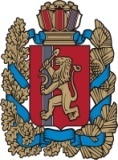 АДМИНИСТРАЦИЯ БОГУЧАНСКОГО РАЙОНАПОСТАНОВЛЕНИЕ18. 12.2019			            с. Богучаны				№ 1223  - пО внесении изменений в муниципальную программуБогучанского района «Обеспечение доступным и комфортным жильем граждан Богучанского района», утверждённую постановлением администрации Богучанского района от 01.11.2013 № 1396-пВ соответствии со статьей 179 Бюджетного кодекса Российской Федерации, постановлением администрации Богучанского района от 17.07.13 № 849-п «Об утверждении Порядка принятия решений о разработке муниципальных программ Богучанского района, их формировании и реализации», статьями 7, 8, 47 Устава Богучанского района Красноярского края, ПОСТАНОВЛЯЮ:Муниципальную программу Богучанского района «Обеспечение доступным и комфортным жильем граждан Богучанского района», утверждённую постановлением администрации Богучанского района от 01.11.2013 № 1396-п читать в новой редакции согласно Приложения.Контроль за исполнением настоящего постановления возложить на заместителя Главы Богучанского района Л.В. Зарва.Постановление вступает в силу со дня, следующего за днём опубликования в Официальном вестнике Богучанского района.И.о. Главы Богучанского района      		     	    Л.В. ЗарваПриложениек постановлению администрацииБогучанского районаот 18.12.2019 г. №  1223-пПриложениек постановлению администрацииБогучанского районаот 01.11.2013 № 1396-пМуниципальная программа  «Обеспечение доступным и комфортным жильем граждан Богучанского района»Паспорт муниципальной программы «Обеспечение доступным и комфортным жильем граждан Богучанского района» Характеристика текущего состояния жилищной сферы с указанием основных показателей социально-экономического развития Богучанского района и анализ социальных, финансово-экономических и прочих рисков реализации программы.Жилищная политика, проводимая Правительством Красноярского края, направлена на создание условий для обеспечения населения доступным, качественным и благоустроенным жильем. Деятельность в этой сфере осуществляется в рамках Указа Президента РФ от 07.05.2012 № 600 «О мерах по обеспечению граждан Российской Федерации доступным и комфортным жильем и повышению качества жилищно-коммунальных услуг», Федеральной целевой программы «Жилище», государственными программами Красноярского края и в соответствии с законами Красноярского края в жилищной сфере.В Богучанском районе в стадии строительства находятся 862 жилых дома.Введено в эксплуатацию в 2015 году 9 756 кв.м жилой площади, в том числе населением района за счёт собственных и заёмных средств 9 756 кв.м, по сравнению с 2014 годом ведено жилой площади на 18,3 % больше.Общая площадь жилых помещений, введенная в действие в 2015 году, составила 0,21 кв. м на одного жителя; показатель сохранился на уровне 2014 года.Завершено строительство восьми 5-ти этажных многоквартирных жилых домов в новом микрорайоне п. Таёжный, ведется строительство жилых комплексов ООО «Транснефть-Восток» в п. Ангарский и п. Октябрьский.Сформировано 193 дела о земельных участках, подлежащих застройке.Разработаны и утверждены 159 градостроительных планов земельных участков для дальнейшего проектирования объектов.За период с 2013 по 2015 годы 74 многодетных семьи, получили на безвозмездной основе земельные участки в собственность под строительство жилых домов.Вместе с тем в сфере жилищного обеспечения населения имеется ряд проблем.Количество семей, состоящих на учёте в качестве нуждающихся в жилых помещениях в районе, составляет 332 единицы.Проблема обеспечения жильём работников отраслей бюджетной сферы остаётся одной из самых актуальных на территории Богучанского района. Потребность составляет 33 единицы, в том числе в здравоохранении составляет 6 единиц, образовании – 17, культуре – 6, социальной защиты населения – 2, физкультуры и спорта – 2.Отсутствие возможности приобретения собственного жилья является серьёзным фактором, обуславливающим отток квалифицированных кадров из бюджетной сферы муниципального образования Богучанский район и сдерживающим фактором замещения рабочих мест молодыми перспективными специалистами.Привлечение молодых специалистов для работы в сельской местности невозможно без формирования базовых условий социального комфорта, в том числе удовлетворения их первоочередной потребности в доступном и комфортном жилье.По состоянию на 1 января 2016 года в Богучанском районе общая площадь жилищного фонда всех форм собственности составила 1 045,2 тыс. кв. м. Ветхим, аварийным и подлежащим сносу признаны 4,63 тыс. кв. м жилого фонда, в том числе аварийным – 2,73 тыс. кв. м. Аварийный жилищный фонд представляет угрозу для жизни проживающих в нём граждан, ухудшает внешний облик сельских поселений, сдерживает развитие инфраструктуры, снижает инвестиционную привлекательность территорий поселений района.При комплексной застройке территорий имеются случаи строительства объектов без разработанных и утвержденных проектов планировки и проектов межевания территорий, отсутствие которых нередко приводит к противоречиям с положениями документов территориального планирования, в которых содержатся расчётные показатели и схемы, определяющие развитие социальной, транспортной и инженерной инфраструктур, схем ограничений для строительства и мероприятий по обеспечению безопасности.Обеспечение финансирования разработки проектов планировки и межевания территорий населенных пунктов позволят не только упорядочить и упростить деятельность, связанную с подготовкой земельных участков к строительству, но и даст возможность принимать взвешенные и эффективные решения по привязке и размещению объектов, улучшающих условия проживания населения и позволит планировать этапы их реализации.Стратегический подход к развитию среды обитания диктует необходимость планомерного комплексного градостроительного развития территорий и разносторонних подходов к проблеме обеспечения населения жильём, включая строительство нового и капитальный ремонт старого жилья, снос ветхого и аварийного жилья.В целях улучшения жилищных условий на период до 2030 года необходимо предоставить возможность гражданам повысить доступность приобретения жилья и решить следующую задачу: -  повышения доступности жилья и улучшение жилищных условий граждан, проживающих на территории Богучанского района.Для достижения определенной выше цели и решения представленных задач в первоочередном порядке реализуются следующие мероприятия:- расселение граждан из аварийного жилищного фонда муниципальных образований Богучанского района;- обеспечение увеличения ввода жилья на территории Богучанского района;- улучшение жилищных условий работников отраслей бюджетной сферы и закрепление квалифицированных специалистов в муниципальных учреждениях Богучанского района;- создание условий для застройки и благоустройства населенных пунктов Богучанского района с целью повышения качества условий проживания населения;- приобретение жилых помещений работникам бюджетной сферы Богучанского района и возмещение расходов на оплату стоимости найма (понайма) жилых помещений.Жилищное, и связанное с ним социальное, строительство будет опираться на перспективы социально-экономического развития конкретных населенных пунктов, перспективный спрос на жильё и социальные услуги.В прогнозном периоде планируется прирост численности населения Богучанского района до 48,76 тыс. тыс. человек в связи с реализацией крупных инвестиционных проектов в том числе: строительство Богучанского алюминиевого завода и Богучанского лесоперерабатывающего комплекса (ЗАО «Краслесинвест»). Соответственно, возрастёт потребность в увеличении строительства нового жилья в п. Таёжный, с. Богучаны и других развивающихся населенных пунктах.Риски реализации программы представляют собой невыполнение в полном объёме исполнителями принятых по программе финансовых обязательств, а также неэффективное управление подпрограммой, которые могут привести к невыполнению цели и задач подпрограммы, обусловленные:срывом мероприятий и не достижением целевых показателей;не эффективным использованием ресурсов. Приоритеты и цели социально-экономического развития в жилищной сфере, описание основных целей и задач программы, прогноз развития соответствующей сферы.Важнейшими целями в сфере жилищного строительства до 2022 года являются формирование рынка доступного жилья, отвечающего требованиям энергоэффективности и экологичности, и обеспечение комфортных условий проживания населения на территории Богучанского района.В целях обеспечения населения района доступным и комфортным жильём определены плановые показатели по вводу объектов жилищного строительства, которые являются основой построения прогнозов деятельности отрасли.Фактически достигнуты следующие результаты объёма ввода жилых домов за счёт всех источников финансирования:2014 год –   9,6 тыс. кв. м;2015 год –   9,8 тыс. кв. м;2016 год – 39,5 тыс. кв. м;2017 год –   4,9 тыс. кв. м;2018 год – 10,5 тыс. кв. м;Прогнозируемый объём ввода жилых домов:2019 год – 11,0 тыс. кв. м;2020 год – 11,0 тыс. кв. м;2021 год – 11,0 тыс. кв. м.Для достижения цели программы – повышение доступности жилья и улучшение жилищных условий граждан, проживающих на территории Богучанского района, необходимо реализовать следующие направления:завершить подготовку документов территориального планирования;обеспечить жилищное строительство региона земельными участками, обустроенными коммунальной и транспортной инфраструктурой, в том числе под строительство малоэтажного жилья;создание условий для привлечения собственных средств, финансовых средств кредитных организаций и других организаций, предоставляющих кредиты и займы, в том числе ипотечные жилищные кредиты, для приобретения жилья или строительства индивидуального жилого дома.Реализация программы направлена на решение основных задач:Расселение граждан из аварийного жилищного фонда муниципальных образований Богучанского района;Обеспечение увеличения ввода жилья на территории Богучанского района;Улучшение жилищных условий работников отраслей бюджетной сферы и закрепление квалифицированных специалистов в муниципальных учреждениях Богучанского района;Создание условий для застройки и благоустройства населённых пунктов Богучанского района с целью повышения качества условий проживания населения;Приобретение жилых помещений работникам бюджетной сферы Богучанского района и возмещение расходов на оплату стоимости найма (поднайма) жилых помещений.По итогам реализации программы ожидаются следующие результаты:Удельный вес введенной площади жилых домов по отношению к общей площади жилищного фонда к 2022 году составит 1,50 %.Доля ветхого и аварийного жилищного фонда в общем объёме жилищного фонда к 2022 году составит 1,0 %.Доля аварийного жилищного фонда в общем объёме жилищного фонда к 2022 году составит 0,1 %.Ввод общей площади жилья к 2022 году составит 11 тыс. кв. м.Доля работников бюджетной сферы, обеспеченных вновь построенным жильём, в общем количестве работников бюджетной сферы, нуждающихся в служебных жилых помещения в муниципальном образовании Богучанский район, к 2022 году составит 24,24 %.Объём восстановления специализированного жилищного фонда (служебные жилые помещения) к 2022 году составит 537,7 м2.Количество установленных счётчиков холодного и горячего водоснабжения в служебных жилых помещениях к 2022 году составит 22 штуки.Доля обеспеченности документами территориального планирования (генеральными планами, проектами планировки), отвечающим современным требованиям и планированию развития района, к 2022 году составит 31 %.Доля работников бюджетной сферы, обеспеченных жильём, в общем количестве работников бюджетной сферы, нуждающихся в служебных жилых помещениях в муниципальном образовании Богучанский район, к 2022 году составит 12 %.Прогноз развития сферы жилищного строительства представлен в Приложении № 1 к паспорту муниципальной программы.Механизм реализации отдельных мероприятий программы.Муниципальная программа основана на реализации подпрограмм, реализация отдельных мероприятий программы не предусмотрена.Прогноз конечных результатов программы, характеризующих целевое состояние (изменение состояния) уровня и качества жизни населения, социальной сферы, экономики, степени реализации других общественно значимых интересов и потребностей в жилищной сфере на территории Богучанского района.В Богучанском районе развитие жилищного строительства должно обеспечить повышение доступности и качества жилья для населения.Завершено строительство восьми 5-ти этажных многоквартирных жилых домов в новом микрорайоне п. Таёжный, ведется строительство жилых комплексов ООО «Транснефть-Восток» в п. Ангарский и п. Октябрьский. В связи с этим в прогнозном периоде ввод в 2017 году – 10,4 тыс.кв.м, в 2018 году – 10,5 тыс.кв.м, в 2019 году – 11,0 тыс.кв.м, в 2020 году – 11,0 тыс.кв.м, в 2021 году – 11 тыс.кв.м; в 2022 году – 11 тыс.кв.м.К третьему кварталу 2017 года планируется переселение 95 человек из 14 аварийных жилых домов в результате приобретения жилых помещений за счёт средств Фонда содействия реформированию жилищно-коммунального хозяйства и средств краевого бюджета.Показатели развития отрасли «Жилищное строительство» приведены в приложениях № 1, 2 к паспорту муниципальной программы.Перечень подпрограмм с указанием сроков их реализации и ожидаемых результатов.Перечень подпрограмм установлен для достижения целей и решения задач муниципальной программы «Обеспечение доступным и комфортным жильем граждан Богучанского района».В муниципальную программу входят следующие подпрограммы:«Переселение граждан из аварийного жилищного фонда в Богучанском районе» (приложение № 5).Ожидаемые результаты реализации мероприятий подпрограммы:к 2022 году будет осуществлено строительство жилых домов общей площадью 2 828 кв. м для переселения граждан, проживающих в жилых домах муниципальных образований Богучанского района, признанных аварийными в установленном порядке и подлежащих сносу. Будет обеспечено жилыми помещениями 142 человека, переселяемых из жилищного фонда, признанного в установленном порядке аварийным и подлежащим сносу.в 2014 году снос 3 (трёх) расселенных жилых домов общей площадью 246,8 кв. м и образование земельных участков для последующего предоставления под жилищное строительство;В 2015 году снос 3 (трёх) расселённых жилых домов общей площадью 248,1 кв. м и образование земельных участков для последующего предоставления под жилищное строительство.В 2016 году снос 1 (одного) расселённого жилого дома в п. Пинчуга общей площадью 82,1 кв. м и образование земельных участков для последующего предоставления под жилищное строительство.Снос 12 (двенадцати) расселенных жилых домов в п. Пинчуга в 2018 году и образование земельных участков для последующего предоставления под жилищное строительство.в результате приобретения жилых помещений общей площадью 1 616,03 кв. м у застройщиков и лиц, не являющихся застройщиками, для последующего предоставления жилых помещений гражданам, переселяемых из аварийного жилищного фонда, в муниципальных образованиях Богучанского района к III кварталу 2017 г. будет переселено 95 человек из 14 аварийных жилых домов.«Строительство объектов коммунальной и транспортной инфраструктуры в муниципальных образованиях Богучанского района с целью развития жилищного строительства» (приложение № 6).Ожидаемые результаты реализации мероприятий подпрограммы: к 2022 году планируемая площадь застройки под малоэтажное жилищное строительство на территории с. Богучаны составит , что позволит обеспечить застройку 95 земельных участков. Ожидаемый ввод жилых помещений на данных земельных участках в перспективе составит более 13 670 кв. м общей площади.«Обеспечение жильем работников отраслей бюджетной сферы на территории Богучанского района» (приложение № 7).Ожидаемые результаты реализации мероприятий подпрограммы к 2022 году: обеспечение жильём работников отраслей бюджетной сферы к 2021 году – 8 работников, том числе: в 2014 году – 8 работников; в 2015 году – 0 работников; в 2016 году – 0 работников, в 2017 году – 0 работников, в 2018 году – 0 работников, в 2019 году – 0 работников, в 2020 году – 0 работников, в 2021 году – 0 работников, в 2022 году – 0 работников, осуществление ввода жилья, общей площадью 396,07 кв. м, что позволит обеспечить сохранение квалифицированного кадрового состава на территории Богучанского района.Доля работников бюджетной сферы, обеспеченных вновь построенным жильём, в общем количестве работников бюджетной сферы, нуждающихся в служебных жилых помещениях в муниципальном образовании Богучанский район – участников подпрограммы, за период реализации подпрограммы составит к 2022 году 24,24 %.Объём восстановления специализированного жилищного фонда (служебные жилые помещения) к 2022 году составит 537,7 м2.Количество установленных счётчиков холодного и горячего водоснабжения в служебных жилых помещениях к 2022 году составит 22 штуки.«Осуществление градостроительной деятельности в Богучанском районе» (приложение № 8).Ожидаемые результаты реализации мероприятий подпрограммы к 2022 году:повышение инвестиционной привлекательности территории Богучанского района, привлечение инвесторов в строительство, реконструкцию, реставрацию (восстановление) объектов недвижимости, объектов инженерной и транспортной инфраструктуры, проведение обустройства территорий сельских поселений и межселенных территорий района;повышение объёма поступающих в бюджет платежей за пользование объектами недвижимости, инфраструктурой и природными ресурсами в доходную часть бюджетов всех уровней за счёт обоснования ставок, устанавливаемых с учётом градостроительной ценности территорий;рациональное и эффективное использование территории района, создание условий для застройки и благоустройства территорий сельских поселений и межселенных территорий района, развитие инженерной, транспортной и социальной инфраструктур, сохранение и восстановление объектов историко-культурного наследия, рациональное природопользование и охрана окружающей природной среды в целях обеспечения благоприятных условий жизнедеятельности человека.В результате реализации мероприятий подпрограммы будут подготовлены документы территориального планирования п. Таёжный, п. Красногорьевский, п. Пинчуга, п. Артюгино и проект планировки нового микрорайона с. Богучаны. Будет откорректирована Схема территориального планирования Богучанского района (СТП) и актуализирована схема территориального планирования Богучанского района. Будет произведена актуализация правил землепользования и застройки муниципальных образований Октябрьский сельсовет, Ангарский сельсовет, Богучанский сельсовет, Манзенский сельсовет.«Приобретение жилых помещений работникам бюджетной сферы Богучанского района» (приложение № 9).Ожидаемые результаты реализации мероприятий подпрограммы к 2022 году: социальная эффективность подпрограммы заключается в снижении существующей напряженности по обеспечению муниципальных учреждений системы общего образования, здравоохранения, культуры Богучанского района квалифицированными специалистами.Приобретение и возмещение расходов на оплату стоимости найма (поднайма) жилых помещений для специалистов бюджетной сферы является стимулом и гарантом государственной поддержки отдельной категории граждан, нуждающихся в улучшении жилищных условий.Достигнуты следующие результаты реализации мероприятий подпрограммы:улучшили жилищные условия 12 работников бюджетной сферы, в том числе: в 2014 году – 3 работника; в 2015 году – 3 работника, в 2016 году – 4 работника; в 2017 году – 2 работника; в 2018 году – 0 работник.обеспечены временными комфортными жилищными условиями 17 специалистов (возмещение расходов на оплату стоимости найма (поднайма) жилых помещений): в 2014 году – 0 работников; в 2015 году – 10 работников; в 2016 – 7 работников; в 2017 году – 0 работников; в 2018 году – 0 работник.Ожидаемые результаты реализации мероприятий подпрограммы к 2022 году:улучшат жилищные условия работники бюджетной сферы в том числе: в 2019 году – 4 работника; в 2020 году – 0 работника; в 2021 году – 0 работника; в 2022 году – 0 работника.обеспечение временных комфортных жилищных условий для 8-ми специалистов (возмещение расходов на оплату стоимости найма (поднайма) жилых помещений): в 2019 году – 5 работника; в 2020 году – 5 работника, в 2021 году – 1 работник; в 2022 году – 1 работник.Доля работников бюджетной сферы, обеспеченных жильём, в общем количестве работников бюджетной сферы, нуждающихся в служебных жилых помещениях в муниципальном образовании Богучанский район, составит к 2022 году 12 %.Основные меры правового регулирования в области жилищного строительства Богучанского района, направленные на достижение цели и (или) конечных результатов программыОсновные меры правового регулирования Богучанского района, в области жилищного строительства Богучанского района, направленные на достижение цели и (или) конечных результатов программы, приведены в приложении № 1 к муниципальной программе.Информация о распределении планируемых расходов по отдельным мероприятиям программы, подпрограммам с указанием главных распорядителей средств районного бюджета, а также по годам реализации программыИнформация о распределении планируемых расходов по отдельным мероприятиям программы приведена в приложении № 2 к муниципальной программе.Информация о ресурсном обеспечении и прогнозной оценке расходов на реализацию целей программы с учетом источников финансирования, в том числе краевого бюджета и районного бюджета, а также перечень реализуемых ими мероприятий.Информация о ресурсном обеспечении и прогнозной оценке расходов на реализацию целей программы с учётом источников финансирования приведена в приложении № 3 к муниципальной программе.Прогноз показателей муниципальных заданий, в случае оказания муниципальными учреждениями муниципальных услуг юридическим и (или) физическим лицам, выполнения работПрогноз сводных показателей муниципальных заданий настоящей программой не предусмотрен (приложение № 4 к муниципальной программе).Приложение № 1к муниципальной программе Богучанского района «Обеспечение доступным и комфортным жильем граждан Богучанского района»Основные меры правового регулирования в соответствующей сфере, направленные на достижение цели и (или) конечных результатов программыПриложение № 5к муниципальной программе «Обеспечение доступным и комфортным жильём граждан Богучанского района»                                Подпрограмма  «Переселение граждан из аварийного жилищного фонда в Богучанском районе», реализуемая в рамках муниципальной программы «Обеспечение доступным и комфортным жильём граждан Богучанского района» Паспорт подпрограммыОсновные разделы подпрограммыПостановка районной проблемы и обоснование необходимости разработки подпрограммСтроительство (приобретение) жилья гражданам, проживающим в жилых домах, признанных в установленном порядке аварийными и подлежащими сносу, является одной из первоочередных задач государственной жилищной политики.По поручению Президента Российской Федерации В.В. Путина реализация мер, направленных на решение задач, связанных с ликвидацией аварийного жилищного фонда, продлена до 01.09.2017 года. Соответствующие изменения вносятся в Федеральный закон и внесены в региональную адресную программу по переселению граждан из аварийного жилищного фонда на 2013-2017 годы с учётом продления срока реализации программы.Для достижения поставленных целей настоящей подпрограммой предусмотрена реализация мероприятий по переселению граждан, проживающих в жилых домах муниципальных образований Богучанского района, признанных в установленном порядке аварийными и подлежащими сносу.По причине сокращения финансирования жилищной сферы в период рыночных реформ на территориях муниципальных образований, средства из федерального, краевого бюджетов на строительство нового жилья не выделялись. В бюджетах муниципальных образований также не предусматривались средства на строительство нового жилья, в течение многих лет не проводился капитальный ремонт жилищного фонда. В результате чего на территории Богучанского района возрастало количество ветхих и аварийных жилых домов.В 2009 году в с. Богучаны по краевой целевой программе «Дом» построено 6 двухквартирных жилых домов общей площадью 606 кв. м, в которые переселено 36 человек. Снесено 946 кв. м жилья, признанного аварийным. Вместе с тем это не решило полностью проблему ликвидации жилищного фонда в Богучанском районе, признанного в установленном порядке аварийным и подлежащим сносу.В 2014 году введено в эксплуатацию 10 двухквартирных жилых домов общей площадью 500 кв. м (с. Богучаны – 6 жилых домов, п. Пинчуга – 4 жилых дома).Площадь жилищного фонда по району, признанного в установленном порядке аварийным и подлежащим сносу, составляет 2,7 тыс. кв. м, жилищный фонд является аварийным, представляющим угрозу для жизни проживающих в нем граждан. Аварийные дома ухудшают внешний облик сельских поселений, сдерживают развитие инфраструктуры, что снижает инвестиционную привлекательность территорий поселений района.Для получения субсидий из краевого бюджета по государственной программе «Создание условий для обеспечения доступным и комфортным жильём граждан Красноярского края» на 2014-2022 годы необходимо долевое участие Богучанского района в финансировании мероприятий для переселения граждан, проживающих в жилых домах, признанных в установленном порядке аварийным и подлежащим сносу:по строительству жилья для граждан, проживающих в аварийных и подлежащих сносу жилых домах;по сносу жилья, признанного в установленном порядке аварийным;по приобретению у застройщиков жилых помещений и приобретению жилых помещений у лиц, не являющихся застройщиками, для последующего предоставления жилых помещений гражданам, переселяемым из аварийного жилищного фонда, выплате возмещения.Для переселения граждан Богучанского района из аварийного жилого фонда и получения субсидий из внерайонного бюджета разработана подпрограмма «Переселение граждан из аварийного жилищного фонда в Богучанском районе».Исполнение мероприятий подпрограммы позволит осуществить строительство жилья с общей площадью жилых помещений 2 828 кв. м, обеспечить жильём 142 человека, осуществить снос в 2014 году 246,8 кв. м жилья, в 2015 году 248,1 кв. м признанного в установленном порядке аварийным и подлежащим сносу.Основная цель, задачи, этапы и сроки выполнения подпрограммы, показатели результативностиМуниципальным заказчиком-координатором подпрограммы является администрация Богучанского района (отдел лесного хозяйства, жилищной политики, транспорта и связи администрации Богучанского района), который осуществляет общую координацию по исполнению мероприятий подпрограммы.Цель подпрограммы – расселение граждан из аварийного жилищного фонда муниципальных образований Богучанского района.Задача подпрограммы – строительство (приобретение) жилья для переселения граждан, проживающих в жилых домах, признанных в установленном порядке аварийными и подлежащими сносу или реконструкции.Для достижения указанной задачи подпрограммой предлагается предоставление субсидии из краевого бюджета в рамках софинансирования на строительство жилья, Фонда содействия реформированию жилищно-коммунального хозяйства и использование средств из районного бюджета.Выбор мероприятий подпрограммы производился в соответствии с государственной программой «Создание условий для обеспечения доступным и комфортным жильём граждан Красноярского края».Подпрограмма реализуется в течение 2019-2022 годов.Перечень показателей результативности подпрограммы указан в приложении №1 к настоящей подпрограмме.Механизм реализации подпрограммыГлавными распорядителями бюджетных средств, предусмотренных на реализацию мероприятий подпрограммы, являются МКУ «Муниципальная служба Заказчика», финансовое управление администрации Богучанского района.Муниципальные образования района передают свои полномочия муниципальному образованию Богучанский район по:разработке и утверждению муниципальной программы;утверждению титульного списка на строительство жилых домов в рамках подпрограммы;получению заключения по сметной документации;передаче средств на строительство жилых домов;проведению аукционов, запросов котировок для размещения муниципального заказа на инженерные изыскания, проектирование и строительство жилых домов и заключение муниципальных контрактов на основании протокола комиссии;осуществлению полномочий заказчика на строительство жилых домов;утверждению администрацией Богучанского района проектно-сметной документации на строительство жилых домов, для проживающих в жилых домах на их территории, признанных в установленном порядке аварийными и подлежащими сносу;по сносу жилья, признанного в установленном порядке аварийным.Для получения субсидий из краевого бюджета бюджету муниципального образования Богучанский район на осуществление долевого финансирования отдел лесного хозяйства, жилищной политики, транспорта и связи администрации Богучанского района направляет в министерство строительства и архитектуры Красноярского края для участия в конкурсном отборе, следующие документы:заявку на предоставление субсидии;заключение межведомственной комиссии о признании жилого помещения непригодным для постоянного проживания и признании многоквартирного дома аварийным и подлежащим сносу;гарантийное письмо о софинансировании реализации мероприятия или подпрограммы по переселению граждан из аварийного жилищного фонда муниципальной программы в муниципальном образовании за счет средств местного бюджета в размере, предусмотренном программой;копию утвержденной проектной документации на строительство жилых домов (при наличии);копию положительного заключения государственной экспертизы на проектную документацию, полученной в установленном порядке в случаях, предусмотренных Градостроительным кодексом Российской Федерации (при наличии);копию муниципального контракта, заключенного на строительство жилого дома, строительство которого начато, но не завершено в рамках долгосрочной целевой программы «Дом», утвержденной Постановлением Правительства Красноярского края от 27.01.2010 № 33-п (при наличии).Получателем субсидий на строительство жилья, для переселения граждан, проживающих в жилых домах, признанных в установленном порядке аварийными, является муниципальное образование Богучанский район.Субсидии, предусмотренные подпрограммой, направляются главному распорядителю бюджетных средств МКУ «Муниципальная служба Заказчика» на строительство жилья.МКУ «Муниципальная служба Заказчика» для перечисления субсидий направляет в министерство строительства и архитектуры Красноярского края (далее Министерство) документы, перечень которых определяется в рамках механизма реализации государственной программе «Создание условий для обеспечения доступным и комфортным жильем граждан Красноярского края» на 2014-2022 годы.МКУ «Муниципальная служба Заказчика» в течение месяца после переселения граждан из жилищного фонда, признанного в установленном порядке аварийным, но не позднее трех месяцев со дня выдачи разрешения на ввод жилых домов в эксплуатацию, представляют в Министерство, следующие документы:перечень снесённых домов по форме, утверждённой приказом Министерства;перечень предоставленного жилья по форме, утверждённой приказом Министерства;копии договоров социального найма, заключённых между муниципальными образованиями Богучанского района и гражданами, переселёнными в рамках подпрограммы, заверенные уполномоченным лицом;копии договоров мены, заключённых между муниципальными образованиями Богучанского района и гражданами-собственниками, переселёнными в рамках программы, заверенные уполномоченным лицом.Ответственность за нецелевое и неэффективное использование средств, предоставленных субсидий, а также за недостоверность сведений, представляемых в Министерство, возлагается на МКУ «Муниципальная служба Заказчика».В случае нецелевого использования средств субсидий данные субсидии подлежат возврату в краевой бюджет.Финансирование мероприятий по приобретению у застройщиков жилых помещений и приобретению жилых помещений у лиц, не являющихся застройщиками, для последующего предоставления жилых помещений гражданам, переселяемым из аварийного жилищного фонда, выплате возмещения осуществляется за счёт средств Фонда содействия реформированию жилищно-коммунального хозяйства и средств краевого бюджета (далее – субсидии).Перечисление субсидий муниципальному образованию Богучанский район осуществляет Министерство строительства и жилищно-коммунального хозяйства Красноярского края (далее – министерство) в соответствии со сводной бюджетной росписью краевого бюджета в пределах лимитов бюджетных обязательств, предусмотренных министерству.Министерство перечисляет субсидии в бюджет муниципального образования Богучанский район на основании соглашения, заключенного между министерством и администрацией Богучанского района.Получателем субсидий является бюджет муниципального образования Богучанский район.Финансовое управление администрации Богучанского района в течение 3 (трёх) рабочих дней со дня получения субсидий перечисляет субсидии бюджетам Богучанского сельсовета и Пинчугского сельсовета.Для получения субсидий финансовое управление администрации Богучанского района при приобретении жилых помещений у застройщиков, приобретении жилых помещений у лиц, не являющихся застройщиками, выплате возмещения, представляют в министерство следующие документы:выписку из решения о местном бюджете с указанием сумм расходов по разделам, подразделам, целевым статьям и видам расходов бюджетной классификации Российской Федерации, подтверждающего долевое участие в финансировании расходов на реализацию мероприятий программы;копии муниципальных контрактов, зарегистрированных в установленном порядке Управлением Федеральной службы государственной регистрации, кадастра и картографии по Красноярскому краю, в случаях, предусмотренных действующим законодательством;копии разрешений на ввод объекта в эксплуатацию (при приобретении жилых помещений у застройщиков);копию соглашения об изъятии недвижимости для государственных или муниципальных нужд или решение суда об изъятии жилого помещения (при выплате возмещения);копии платежных документов, подтверждающих расходование в первый год реализации этапа программы средств местного бюджета в размере не менее 1 процента от произведения общей площади расселяемых жилых помещений и предельной стоимости одного квадратного метра общей площади жилого помещения. Расходование средств местного бюджета по долевому финансированию в размере, превышающем 1 процент от произведения общей площади расселяемых жилых помещений и предельной стоимости одного квадратного метра общей площади жилого помещения, подтверждается копиями платежных документов до 15 декабря соответствующего финансового года;Финансовое управление администрации Богучанского района ежеквартально до 20-го числа месяца, следующего за отчётным кварталом, при приобретении жилых помещений у застройщиков, приобретении жилых помещений у лиц, не являющихся застройщиками, представляют в министерство следующие документы:копии муниципальных контрактов, зарегистрированных в установленном порядке Управлением Федеральной службы государственной регистрации, кадастра и картографии по Красноярскому краю, в случаях, предусмотренных действующим законодательством;копии разрешений на ввод объекта в эксплуатацию (при приобретении жилых помещений у застройщиков);копии свидетельств о государственной регистрации права собственности на жилые помещения;копии платежных документов, подтверждающих расходование сельскими поселениями средств в соответствии с программой.Копии документов представляются заверенными надлежащим образом главой администрации Богучанского сельсовета, главой администрации Пинчугского сельсовета или уполномоченными ими лицами.Администрация Богучанского сельсовета, администрация Пинчугского сельсовета – получатели субсидий на реализацию подпрограммы – расходуют субсидии на переселение граждан из аварийного жилищного фонда, в порядке, установленном Федеральным законом, региональной адресной программой по переселению граждан из аварийного жилищного фонда, муниципальной адресной программой по переселению граждан из аварийного жилищного фонда.Ответственность за нецелевое использование предоставленных субсидий, несвоевременное предоставление отчётов, а также недостоверность сведений, предоставляемых в министерство, возлагается на финансовое управление администрации Богучанского района.Управление подпрограммой и контроль за ходом её выполненияМКУ «Муниципальная служба Заказчика» и администрация Богучанского района (отдел лесного хозяйства, жилищной политики, транспорта и связи) осуществляют управление и текущий контроль за ходом выполнения подпрограммы, определяют промежуточные результаты, и производят оценку реализации подпрограммы.Контроль за целевым и эффективным расходованием средств, предусмотренных на реализацию подпрограммы, осуществляет финансовое управление администрации Богучанского района.МКУ «Муниципальная служба Заказчика» представляет в Министерство отчёт о расходовании средств субсидии по форме, утвержденной Министерством, ежеквартально до 15-го числа месяца, следующего за отчетным кварталом.Финансовое управление администрации Богучанского района представляет в министерство отчёт о расходовании субсидий в соответствии с порядком, утвержденным правлением Фонда, ежемесячно не позднее 3-го числа месяца, следующего за отчётным, ежегодно не позднее 12 января года, следующего за отчётным, с приложением копий платёжных документов и реестра платёжных документов, подтверждающих расходование средств субсидий в соответствии с подпрограммой.МКУ «Муниципальная служба Заказчика» и администрация Богучанского района (отдел лесного хозяйства, жилищной политики, транспорта и связи) ежеквартально до 20-го числа месяца, следующего за отчётным периодом, направляют в управление экономики и планирования администрации Богучанского района доклад о ходе реализации подпрограммы и отчётность в соответствии с Постановлением администрации Богучанского района от 17.07.2013 № 849-п «Об утверждении Порядка принятия решения о разработке муниципальных программ, их формирования и реализации».Оценка социально-экономической эффективностиОценка социально-экономической эффективности проводится МКУ «Муниципальная служба Заказчика» и администрацией Богучанского района (отдел лесного хозяйства, жилищной политики, транспорта и связи).Обязательным условием эффективности программы является успешное выполнение целевых индикаторов и показателей подпрограммы, а также мероприятий в установленные сроки.В ходе реализации подпрограммы будут выполнены следующие показатели к 2022 году, в том числе:доля ветхого и аварийного жилищного фонда в общем объёме жилищного фонда – 1,0 %;доля аварийного жилищного фонда в общем объёме жилищного фонда – 0,1 %.В результате реализации мероприятий подпрограммы будет улучшено качество жизни населения в том числе:будет осуществлено строительство жилых домов общей площадью 2 828 кв. м для переселения граждан, проживающих в жилых домах, признанных аварийными в установленном порядке и подлежащих сносу, улучшат жилищные условия 142 жителя Богучанского района.снос 3 (трёх) расселенных жилых домов общей площадью 246,8 кв. м и образование земельных участков для последующего предоставления под жилищное строительство. В 2015 году снос 3 (трёх) расселённых жилых домов общей площадью 248,1 кв. м и образование земельных участков для последующего предоставления под жилищное строительство. Снос 1 (одного) расселённого жилого дома в п. Пинчуга в 2016 году и образование земельных участков для последующего предоставления под жилищное строительство. Снос 12 (двенадцати) расселенных жилых домов в п. Пинчуга в 2018 году и образование земельных участков для последующего предоставления под жилищное строительство.вследствие приобретения жилых помещений общей площадью 1 616,03 кв. м в муниципальных образованиях Богучанского района будет переселено 95 человек из 14 аварийных жилых домов.Реализация мероприятий подпрограммы не повлечёт за собой негативных экологических последствий.Поступление доходов в районный бюджет от реализации данного мероприятия не предполагается.Мероприятия подпрограммыПеречень подпрограммных мероприятий указан в приложении № 2 к настоящей подпрограмме.Обоснование финансовых, материальных и трудовых затрат (ресурсное обеспечение подпрограммы) с указанием источников финансированияРасходы на реализацию подпрограммы в течение 2019-2022 годов не предусмотрены.Материалы и трудовые затраты в рамках подпрограмм не предусмотрены. Для участие в конкурсом отборе по государственной «Создание условий для обеспечения доступным и комфортным жильём граждан Красноярского края» необходимо финансирование из районного бюджета в размере не менее 1 процента от лимитов капитальных вложений на строительство жилых домов, признанных аварийными в установленном порядке и подлежащих сносу.Приложение № 6к муниципальной программе «Обеспечение доступным и комфортным жильём граждан Богучанского района»                                Подпрограмма «Строительство объектов коммунальной и транспортной инфраструктуры в муниципальных образованиях Богучанского района с целью развития жилищного строительства», реализуемая в рамках муниципальной программы «Обеспечение доступным и комфортным жильём граждан Богучанского района» Паспорт подпрограммыОсновные разделы подпрограммыНа территории Богучанского района находятся 29 населенных пунктов, которые в основном обеспечены генеральными планами и правилами землепользования и застройки, что в соответствии с Градостроительным Кодексом РФ позволяет предоставлять свободные территории для комплексного освоения. В с. Богучаны имеются свободные земельные площади более 200 га, планируемые генпланом под застройку, но не обеспеченные коммунальной и транспортной инфраструктурой.Для достижения поставленных целей настоящей подпрограммой предусмотрена реализация мероприятий по предоставлению субсидий муниципальным образованиям Богучанского района на обеспечение земельных участков коммунальной инфраструктурой в целях жилищного строительства.Основными проблемами по предоставлению земельных участков для их комплексного освоения в целях жилищного строительства является отсутствие в муниципальных образованиях Богучанского района земельных участков, обустроенных коммунальной инфраструктурой, механизмов привлечения частных инвестиционных и кредитных ресурсов в строительство и модернизацию коммунальной инфраструктуры.Возможности использования земельных участков с существующими коммунальными сетями в настоящее время практически исчерпаны. Для увеличения объемов жилищного строительства необходимо опережающее развитие коммунальной инфраструктуры.Для обеспечения коммунальной инфраструктурой, необходимой для жилищного строительства, в соответствии с действующим законодательством, подпрограммой необходимо предусмотреть стимулирование деятельности муниципальных образований Богучанского района в виде государственной поддержки за счет средств краевого бюджета при условии выполнения обязательств по долевому софинансированию муниципальными образованиями Богучанского района мероприятий по строительству объектов коммунальной инфраструктуры в целях опережающего обеспечения ими земельных участков для малоэтажного жилищного строительства в размере не менее 1 процента от лимитов капитальных вложений на строительство объектов коммунальной инфраструктуры, предусмотренных титульным списком.В результате реализации подпрограммы площадь застройки под малоэтажное жилищное строительство на территории с. Богучаны составит , что позволит обеспечить застройку 95 земельных участков.Ожидаемый ввод жилых помещений на данных земельных участках в перспективе составит 13 670 кв. метров общей площади.3. Основная цель, задачи, этапы и сроки выполнения подпрограммы, показатели результативностиМуниципальным заказчиком-координатором подпрограммы является администрация Богучанского района (отдел лесного хозяйства, жилищной политики, транспорта и связи администрации Богучанского района), который осуществляет общую координацию по исполнению мероприятий подпрограммы.Целью подпрограммы является обеспечение увеличения объемов ввода жилья на территории Богучанского района.Задачей подпрограммы является формирование земельных участков для жилищного строительства с обеспечением их коммунальной и транспортной инфраструктурой.Для достижения указанной задачи подпрограммой предлагается предоставление субсидии из краевого бюджета в рамках софинансирования и использование средств из районного бюджета.Выбор мероприятий подпрограммы производился в соответствии с государственной программой «Создание условий для обеспечения доступным и комфортным жильем граждан Красноярского края».Подпрограмма реализуется в течение 2019-2022 годов.Перечень показателей результативности подпрограммы указан в приложение №1 к настоящей подпрограмме.4. Механизм реализации подпрограммыГлавным распорядителем бюджетных средств, предусмотренных на реализацию мероприятий подпрограммы, является МКУ «Муниципальная служба Заказчика».Отдел лесного хозяйства, жилищной политики, транспорта и связи администрации Богучанского района, отдел по архитектуре и градостроительству администрации Богучанского района направляют в министерство строительства и архитектуры Красноярского края документы для получения субсидий бюджету муниципального образования Богучанский район на осуществление долевого финансирования строительства объектов коммунальной и транспортной инфраструктуры.Для перечисления субсидий бюджету муниципального образования Богучанский район на осуществление долевого финансирования строительства объектов коммунальной и транспортной инфраструктуры в виде аванса в размере 30 процентов от годового объема средств краевого бюджета, предусмотренных муниципальному образованию Богучанский район в перечне муниципальных образований-получателей субсидий, установленном Правительством Красноярского края, МКУ «Муниципальная служба Заказчика» предоставляет в министерство строительства и архитектуры Красноярского края для проверки следующие документы:выписку из нормативного правового акта муниципального образования Богучанский район о местном бюджете на соответствующий год, подтверждающую долевое участие муниципального образования в финансировании мероприятий по строительству объектов коммунальной и транспортной инфраструктуры, с указанием расходов по разделам, подразделам, целевым статьям и видам расходов функциональной классификации расходов бюджетов Российской Федерации;копию утвержденной муниципальной подпрограммы по обеспечению земельных участков коммунальной и транспортной инфраструктурой в целях строительства жилья экономического класса;титульный список на строительство объектов коммунальной и транспортной инфраструктуры, планируемых к строительству, утвержденный главой муниципального образования Богучанский район, с указанием общей площади, лимитов капитальных вложений на соответствующий финансовый год;утвержденную администрацией Богучанского района проектно-сметную документацию на строительство объектов коммунальной и транспортной инфраструктуры (при ее наличии);положительное заключение на проектно-сметную документацию управления Главгосэкспертизы России по Красноярскому краю или краевого государственного учреждения «Красноярская краевая государственная экспертиза», полученное в установленном порядке в случаях, предусмотренных Градостроительным кодексом Российской Федерации (при ее наличии);решение муниципального образования Богучанский район и соответствующие документы о предоставлении земельных участков под строительство объектов коммунальной и транспортной инфраструктуры;разрешение на строительство объектов коммунальной и транспортной инфраструктуры, выданное уполномоченным органом;конкурсную документацию на выполнение проектных или подрядных работ;муниципальные контракты на выполнение проектных работ на строительство объектов коммунальной и транспортной инфраструктуры;муниципальные контракты на строительство объектов коммунальной и транспортной инфраструктуры, гражданско-правовые договоры, заключенные в рамках реализации строительства.Дальнейшее перечисление субсидий бюджету муниципального образования Богучанский район на осуществление долевого финансирования мероприятий по строительству объектов коммунальной и транспортной инфраструктуры осуществляется по выполненным объемам работ, превышающим сумму аванса, для чего МКУ «Муниципальная служба Заказчика» средств ежемесячно в срок до 24-го числа текущего месяца (в декабре – до 15-го числа) представляют в министерство строительства и архитектуры Красноярского края для проверки, следующие документы:справку о стоимости выполненных работ (услуг) и затрат КС-3, акт о приемке выполненных работ (услуг) КС-2 (унифицированные формы, утвержденные Постановлением Госкомстата России от 11 ноября 1999 года № 100);реестр на оплату выполненных работ за соответствующий период;акты сверок выполненных работ;накопительные ведомости выполненных объемов работ по конструктивным элементам, согласно утвержденным сводным сметным расчетам;платежные документы, подтверждающие фактическую оплату муниципальными образованиями объемов выполненных работ за счет средств местного бюджета.После завершения строительства объектов коммунальной и транспортной инфраструктуры в течение 10 рабочих дней отдел по архитектуре и градостроительству администрации Богучанского района представляет в министерство строительства и архитектуры Красноярского края решение о вводе объектов коммунальной и транспортной инфраструктуры в эксплуатацию.МКУ «Муниципальная служба Заказчика» представляет в министерство строительства и архитектуры Красноярского края отчет о выполненных мероприятиях по программе ежемесячно, не позднее 3-го числа месяца, следующего за отчетным периодом.Ответственность за нецелевое и неэффективное использование средств, предоставленных субсидий, а также за недостоверность сведений, представляемых в министерство строительства и архитектуры Красноярского края, возлагается на МКУ «Муниципальная служба Заказчика».В случае нецелевого использования средств субсидий данные субсидии подлежат возврату в краевой бюджет.5. Управление подпрограммой и контроль за ходом ее выполненияМКУ «Муниципальная служба Заказчика» осуществляет управление и текущий контроль за ходом выполнения подпрограммы, определяет промежуточные результаты, и производит оценку реализации подпрограммы.Контроль за целевым и эффективным расходованием средств, предусмотренных на реализацию подпрограммы, осуществляет финансовое управление администрации Богучанского района.МКУ «Муниципальная служба Заказчика» ежеквартально до 20-го числа месяца, следующего за отчетным периодом, направляет в управление экономики и планирования администрации Богучанского района доклад о ходе реализации подпрограммы и отчетность в соответствии с Постановлением администрации Богучанского района от 17.07.2013 № 849-п «Об утверждении Порядка принятия решения о разработке муниципальных программ, их формировании и реализации».6. Оценка социально-экономической эффективностиПо итогам реализации подпрограммы планируемая площадь застройки под малоэтажное жилищное строительство на территории с. Богучаны составит к 2021 году , что позволит обеспечить застройку 95 земельных участков, ввод жилых помещений на данных земельных участках составит 13 670 кв. метров общей площади.Фактически достигнуты следующие результаты объёма ввода жилых домов за счёт всех источников финансирования: 2014 год – 9,6 тыс. кв. м; 2015 год – 9,8 тыс. кв. м; 2016 год – 39,5 тыс. кв. м; 2017 год – 4,9 тыс. кв. м; на 2018 год – 10,5 тыс. кв. м.Успешная реализация подпрограммы позволит обеспечить ввод общей площади жилья в размере: на 2019 год – 11,0 тыс. кв. м; на 2020 год – 11,0 тыс. кв. м; на 2021 год – 11,0 тыс. кв. м.; на 2022 год – 11,0 тыс. кв. мРеализация мероприятий подпрограммы не повлечет за собой негативных экологических последствий.Поступление доходов в районный бюджет от реализации данного мероприятия не предполагается.7. Мероприятия подпрограммыПеречень подпрограммных мероприятий указан в приложении № 2 к настоящей подпрограмме.8. Обоснование финансовых, материальных и трудовых затрат (ресурсное обеспечение подпрограммы) с указанием источников финансированияРасходы на реализацию подпрограммы в течение 2019-2022 годов не предусмотрены.Материалы и трудовые затраты в рамках реализации подпрограммы не предусмотрены. Для участия в конкурсом отборе по государственной программе «Создание условий для обеспечения доступным и комфортным жильем граждан Красноярского края» необходимо финансирование из районного бюджета в размере не менее 1 процента от лимитов капитальных вложений на строительство муниципальных объектов коммунальной и транспортной инфраструктуры.Приложение № 7к муниципальной программе «Обеспечение доступным и комфортным жильем граждан Богучанского района»Подпрограмма «Обеспечение жильем работников отраслей бюджетной сферы на территории Богучанского района», реализуемая в рамках муниципальной программы «Обеспечение доступным и комфортным жильём граждан Богучанского района» Паспорт подпрограммы2. Основные разделы подпрограммы2.1. Постановка общерайонной проблемы и обоснование необходимости разработки подпрограммыПроблема обеспечения жильём работников отраслей бюджетной сферы остается одной из самых актуальных в Российской Федерации, в том числе и на территории Богучанского района.Отсутствие возможности приобретения собственного жилья является серьёзным фактором, обуславливающим отток квалифицированных кадров из бюджетной сферы муниципального образования Богучанский район и сдерживающим фактором замещения рабочих мест молодыми перспективными специалистам.Привлечение молодых специалистов для работы в сельской местности невозможно без формирования базовых условий социального комфорта, в том числе удовлетворения их первоочередной потребности в доступном и комфортном жилье.Современный рынок жилья в Богучанском районе характеризуется высокой стоимостью и ограниченным предложением жилья на вторичном рынке. Только 12,5 процентов жилья от объемов нового строительства в Красноярском крае реализуется в сельской местности.Уровень доходов большинства молодых семей и специалистов, работающих в бюджетной сфере, не позволяет им решить проблему обеспечения жильем самостоятельно, даже с привлечением кредитных ресурсов.Проблема обеспечения жильем работников отраслей бюджетной сферы остается одной из самых актуальных на территории Богучанского района. Потребность в жилых помещениях на территории муниципального образования Богучанский район составляет 33 единицы, в том числе в: здравоохранении – 6 единиц; образовании – 17 единиц; культуре – 6 единиц; социальной защиты населения – 2 единицы, физкультуры и спорта – 2 единицы.Отсутствие возможности приобретения собственного жилья является серьезным фактором, обуславливающим отток квалифицированных кадров из бюджетной сферы муниципального образования Богучанский район и сдерживающим фактором замещения рабочих мест молодыми перспективными специалистам.Кроме того, Указом Президента Российской Федерации В.В. Путина от 07.05.2012 № 600 «О мерах по обеспечению граждан Российской Федерации доступным и комфортным жильем и повышению качества жилищно-коммунальных услуг», Правительству Российской Федерации совместно с органами исполнительной власти субъектов Российской Федерации поручено обеспечить формирование рынка доступного арендного жилья и развитие некоммерческого жилищного фонда для граждан, имеющих невысокий уровень дохода. Учитывая изложенное, подпрограммой предусматривается предоставление служебных жилых помещений работникам отраслей бюджетной сферы.Исполнение мероприятий подпрограммы к 2022 году позволит обеспечить жильём 8 работников отраслей бюджетной сферы, осуществить ввод жилья, общей площадью 396,07 кв. метров, провести капитальный ремонт 537,7 кв. метров служебных жилых помещений, установить счётчики холодного и горячего водоснабжения в служебных жилых помещениях в количестве 22-х штук. Это позволит обеспечить сохранение квалифицированного кадрового состава на территории Богучанского района, организует учёт потребления холодной воды в служебных жилых помещениях, в соответствии с действующим законодательством в сфере энергосбережения.2.2. Основная цель, задачи, этапы и сроки выполнения подпрограммы, показатели результативностиМуниципальным заказчиком-координатором подпрограммы является управление муниципальной собственностью Богучанского района, которое осуществляет общую координацию по исполнению мероприятий подпрограммы.Целью подпрограммы является:улучшение жилищных условий работников отраслей бюджетной сферы и закрепление квалифицированных специалистов в муниципальных учреждениях Богучанского района.Задачей подпрограммы является:Строительство и ремонт многоквартирных домов, формирование фонда служебных жилых помещений для предоставления работникам отраслей бюджетной сферы.Для достижения указанной задачи подпрограммой предлагается предоставление субсидии из краевого бюджета в рамках софинансирования на строительство многоквартирных домов и использование средств в размере, не менее 1%, из районного бюджета.Жилые помещения, построенные в рамках подпрограммы, относятся Управлением муниципальной собственностью Богучанского района к специализированному муниципальному жилищному фонду в качестве служебного жилого помещения.Данные служебные жилые помещения предоставляются определенным категориям граждан, из числа работников учреждений здравоохранения, образования, культуры, спорта, социальной защиты населения.Для участия в подпрограмме необходимо:наличие утвержденного генерального плана муниципального образования Богучанский район, в котором планируется реализация мероприятий подпрограммы;наличие проекта планировки территории, на которой планируется реализация мероприятий подпрограммы;наличие сформированного земельного участка, на котором планируется реализация мероприятий подпрограммы;наличие возможности присоединения к сетям инженерного обеспечения;наличие высокой потребности в служебных жилых помещениях для предоставления работникам учреждений здравоохранения, образования, культуры, спорта, социальной защиты населения.Подпрограмма реализуется в течение 2019-2022 годов.Перечень показателей результативности подпрограммы указан в приложение №1 к настоящей подпрограмме.2.3. Механизм реализации подпрограммы2.3.1. Главным распорядителем бюджетных средств, предусмотренных на реализацию мероприятий подпрограммы, является МКУ «Муниципальная служба Заказчика».2.3.2. Средства краевого бюджета выделяются в целях предоставления бюджету муниципального образования Богучанский район субсидий на строительство многоквартирных домов для предоставления работникам учреждений здравоохранения, образования, культуры, спорта, социальной защиты населения в случае вхождения в перечень муниципальных образований, отобранных совместно с министерством образования и науки Красноярского края, министерством здравоохранения Красноярского края, министерством культуры Красноярского края, министерством спорта, туризма и молодежной политики Красноярского края, министерством социальной политики Красноярского края для участия в подпрограмме.2.3.4. Субсидии бюджету муниципального образования Богучанский район на строительство многоквартирных домов предоставляются на основании соглашения о предоставлении субсидии бюджету муниципального образования Богучанский район на строительство многоквартирных домов (далее – соглашение), заключенным между министерством строительства и архитектуры Красноярского края (далее – Министерство) и администрацией Богучанского района.2.3.4.1. Для заключения соглашения управление муниципальной собственностью Богучанского района предоставляет в Министерство следующие документы:копию нормативного правового акта муниципального образования Богучанский район об установлении категорий граждан из числа работников муниципальных учреждений здравоохранения, образования, культуры, спорта, социальной защиты населения, которым предоставляются служебные жилые помещения, и порядка предоставления служебных жилых помещений. Указанный нормативный правовой акт должен быть согласован с министерством образования и науки Красноярского края, министерством здравоохранения Красноярского края, министерством культуры Красноярского края, министерством спорта, туризма и молодежной политики Красноярского края, министерством социальной политики Красноярского края;копию муниципальной подпрограммы, предусматривающей мероприятия по обеспечению жильем работников отраслей бюджетной сферы;выписку из решения о районном бюджете с указанием сумм расходов по разделам, подразделам, целевым статьям и видам расходов бюджетной классификации Российской Федерации, подтверждающую долевое участие муниципального образования Богучанский район в финансировании расходов, в размере, не менее 1 процента от суммы субсидии.2.3.5. Получателем субсидий на строительство многоквартирных домов, является муниципальное образование Богучанский район.2.3.6. Для получения субсидии на оплату аванса на строительство многоквартирного дома в размере, предусмотренном муниципальным контрактом (договором), но не более 30 процентов от суммы субсидии на соответствующий финансовый год МКУ «Муниципальная служба Заказчика» предоставляет в Министерство следующие документы:выписку из решения о районном бюджете с указанием сумм расходов по разделам, подразделам, целевым статьям и видам расходов бюджетной классификации Российской Федерации, подтверждающую долевое участие муниципального образования в финансировании расходов в размере не менее 1 процента от суммы субсидии;копию муниципального контракта (договора);копию разрешения на строительство (реконструкцию) в случаях, предусмотренных действующим законодательством;копию сметной части утвержденной проектной документации;копию положительного заключения государственной экспертизы проектной документации;копию заключения о достоверности (положительное заключение) определения сметной стоимости объекта капитального строительства;реестр на оплату по форме, утвержденной министерством.2.3.7. Дальнейшее перечисление субсидии бюджету муниципального образования Богучанский район осуществляется по выполненным объемам работ (услуг), стоимость которых превышает сумму аванса, на основании предоставленных МКУ «Муниципальная служба Заказчика» в Министерство следующих документов:копии актов о приемке выполненных работ (форма КС-2), справок о стоимости выполненных работ и затрат (форма КС-3) для строительно-монтажных работ, копии актов выполненных работ (оказанных услуг) – для иных работ (услуг);копии платежных документов, подтверждающих софинансирование оплаты муниципальным образованием Богучанский район работ (услуг) за счёт средств районного бюджета;реестр на оплату по форме, утвержденной министерством.Финансовое управление администрации Богучанского района перечисляет средства на лицевой счет МКУ «Муниципальная служба Заказчика» открытый в Территориальном отделе казначейства Красноярского края по Богучанскому району.Средства районного бюджета перечисляются МКУ «Муниципальная служба Заказчика» на основании предоставленных следующих документов:копии актов о приемке выполненных работ (форма КС-2) и справок о стоимости выполненных работ и затрат (форма КС-3) для строительно-монтажных работ, копии актов выполненных работ (оказанных услуг) – для иных работ (услуг).2.3.8. Субсидия на строительство многоквартирного дома может быть направлена на оплату товаров, работ и услуг, а также затрат, включаемых в сметную стоимость объектов капитального строительства на основании Методики определения стоимости строительной продукции на территории Российской Федерации (МДС 81-35.2004), утвержденной Постановлением Госстроя России от 05.03.2004 № 15/1.2.3.9. В случае если муниципальный контракт (договор) не предусматривает выплату аванса, документы, указанные в пунктах 2.3.6 и 2.3.7 раздела 2.3 подпрограммы, представляются одновременно по факту выполненных работ (услуг).Копии документов представляются надлежащим образом заверенными уполномоченным органом местного самоуправления.Документы, указанные в пунктах 2.3.6 и 2.3.7 раздела 2.3 подпрограммы, должны быть представлены получателем субсидии в министерство не позднее 1 декабря текущего финансового года.2.3.10. Министерство в течение 10 рабочих дней со дня получения документов рассматривает их на соответствие требованиям, установленным подпрограммой.При соответствии представленных получателем субсидии документов требованиям, установленным подпрограммой, министерство в течение 3 рабочих дней со дня окончания рассмотрения документов направляет в казначейство Красноярского края письмо о перечислении средств субсидии.В случае несоответствия представленных получателем субсидии документов требованиям, установленным подпрограммой, министерство в течение 3 рабочих дней со дня окончания их рассмотрения на соответствие требованиям, установленным подпрограммой, направляет получателю субсидии замечания для их устранения.До устранения получателем субсидии замечаний расходование средств субсидии не осуществляется.После устранения получателем субсидии замечаний министерство в течение 3 рабочих дней направляет в казначейство Красноярского края письмо о перечислении средств субсидии.2.3.11. Построенные жилые дома являются собственностью муниципального образования Богучанский район и предоставляются как служебные помещения определенным категориям граждан, установленными или утвержденными администрацией Богучанского района, из числа работников муниципальных учреждений здравоохранения, образования, культуры, спорта, социальной защиты населения.2.3.12. В течение трех месяцев после государственной регистрации права муниципальной собственности на жилые помещения Управление муниципальной собственностью Богучанского района для подтверждения целевого использования субсидии представляет в министерство следующие документы:распоряжение Управления муниципальной собственностью Богучанского района об отнесении жилых помещений к служебным жилым помещениям специализированного муниципального жилищного фонда;распоряжение Управления муниципальной собственностью Богучанского района о предоставлении служебных жилых помещений категориям граждан, определенных из числа работников учреждений здравоохранения, образования, культуры, спорта, социальной защиты населения (с указанием фамилии, имени, отчества, должности гражданина из числа работников муниципальных учреждений здравоохранения, образования, культуры, спорта, социальной защиты населения, адреса предоставляемого служебного жилого помещения), согласованного с министерством образования и науки Красноярского края, министерством здравоохранения Красноярского края, министерством культуры Красноярского края, министерством спорта, туризма и молодежной политики Красноярского края, министерством социальной политики Красноярского края.2.3.13. В случае непредставления указанных документов в министерство средства субсидии подлежат возврату в краевой бюджет в полном объеме.2.4. Управление подпрограммой и контроль за ходом её выполнения2.4.1. Контроль за целевым и эффективным расходованием средств краевого и районного бюджетов, предусмотренных на реализацию подпрограммы, осуществляет финансовое управление администрации Богучанского района.2.4.2. МКУ «Муниципальная служба Заказчика» представляет в Министерство отчет об исполнении подпрограммы ежемесячно не позднее 3-го числа месяца, следующего за отчетным, по форме, установленной законодательством.2.4.3. Управление муниципальной собственностью Богучанского района ежеквартально до 20-го числа месяца, следующего за отчетным периодом, направляет в управление экономики и планирования администрации Богучанского района доклад о ходе реализации подпрограммы и отчетность в соответствии с постановлением администрации Богучанского района от 17.07.2013 № 849-п «Об утверждении Порядка принятия решения о разработке муниципальных программ, их формирования и реализации».2.5. Оценка социально-экономической эффективностиПо итогам реализации подпрограммы планируется обеспечить жильём работников отраслей бюджетной сферы к 2021 году – 8 работников, том числе: в 2014 году – 8 работников; в 2015 году – 0 работников; в 2016 году – 0 работников; в 2017 году – 0 работников; в 2018 году – 0 работников; в 2019 году – 0 работников; в 2020 году – 0 работников; в 2021 году – 0 работников, в 2021 году – 0 работников, осуществить ввод жилья, общей площадью 396,07 кв. м, провести капитальный ремонт служебных жилых помещений в 2014 году – 40,1 кв. метров, в 2015 году – 123,7 кв. метров, в 2016 году – 53,70 кв. метров, в 2017 году – 40,1 кв. метров, в 2018 году – 40,1 кв. метров, в 2019 году – 100,00 кв. метров, в 2020 году – 100,00 кв. метров, в 2021 году – 20,00 кв. метров, в 2022 году – 20,00 кв. метров, что позволит обеспечить сохранение квалифицированного кадрового состава на территории Богучанского района.Доля работников бюджетной сферы, обеспеченных вновь построенным жильём, в общем количестве работников бюджетной сферы, нуждающихся в служебных жилых помещениях в муниципальном образовании Богучанский район – участников подпрограммы, за период реализации подпрограммы составит к 2022 году 24,24 %,объём восстановления специализированного жилищного фонда (служебные жилые помещения) к 2022 году составит 537,7 кв. метров, количество установленных счётчиков холодного и горячего водоснабжения в служебных жилых помещениях к 2022 году составит 22 штуки.Реализация мероприятий подпрограммы не повлечёт за собой негативных экологических последствий.В результате строительства двухэтажного восьмиквартирного дома по адресу: Красноярский край, Богучанский район, с. Богучаны, ул. Геологов, 2, общей площадью 396,07 кв. м улучшили жилищные условия 8 работников отраслей бюджетной сферы.Поступление доходов в районный бюджет от реализации данного мероприятия не предполагается.2.6. Мероприятия подпрограммыПеречень подпрограммных мероприятий указан в приложении № 2 к настоящей подпрограмме.2.7. Обоснование финансовых, материальных и трудовых затрат (ресурсное обеспечение подпрограммы) с указанием источников финансированияОбщий объём финансирования подпрограммы указан в приложении № 2 к настоящей подпрограмме.Материалы и трудовые затраты в рамках подпрограмм не предусмотрены. Для участия в конкурсном отборе по государственной программе «Создание условий для обеспечения доступным и комфортным жильем граждан Красноярского края» необходимо финансирование из районного бюджета в размере, не менее 1 процента от лимитов капитальных вложений на строительство 8-квартиного жилого дома.Приложение № 8к муниципальной программе «Обеспечение доступным и комфортным жильем граждан Богучанского района»Подпрограмма  «Осуществление градостроительной деятельности в Богучанском районе», реализуемая в рамках муниципальной программы «Обеспечение доступным и комфортным жильём граждан Богучанского района» Паспорт подпрограммыОсновные разделы подпрограммыГрадостроительство является базовой отраслью, обеспечивающей устойчивое социально-экономическое развитие территорий.Градостроительная деятельность – деятельность по развитию территорий, осуществляемая в виде территориального планирования, градостроительного зонирования, планировки территории, архитектурно-строительного проектирования, строительства, капитального ремонта, реконструкции объектов капитального строительства.Территориальное планирование – планирование развития территорий, в том числе для установления функциональных зон, зон планируемого размещения объектов капитального строительства для государственных или муниципальных нужд, зон с особыми условиями использования территорий.Территориальное планирование направлено на определение в документах территориального планирования назначения территорий, исходя из совокупности социальных, экономических, экологических и иных факторов, в целях обеспечения устойчивого развития территорий, развития инженерной, транспортной и социальной инфраструктур, обеспечения учета интересов граждан и их объединений.Существующая Схема территориального планирования Богучанского района разработана в соответствии с государственным контрактом № 425 от 15 ноября 2007 года. К настоящему времени часть задач территориального планирования выполнена, другая часть требует корректировки и уточнения. Появились новые задачи, которые требуют своего решения. Для этих целей требуется своевременная корректировка документации территориального планирования.В Богучанском районе находится 29 населенных пунктов, из них 6 населенных пунктов имеют генеральные планы, отвечающие современным требованиям и планированию развития района.Современная градостроительная документация позволит увидеть целостную картину баланса земельного фонда и распределение его по землепользователям, а также структуру земельных угодий и варианты трансформации земельного фонда по переводу его из одного разрешенного вида использования в другой.Для разработки градостроительной документации по населенным пунктам Богучанского района и доработке генерального плана разработана подпрограмма «Осуществление градостроительной деятельности в Богучанском районе».Ожидаемый результат от реализации подпрограммного мероприятия:подготовка документов территориального планирования 4-х сельских поселений (п. Таёжный, п. Красногорьевский, п. Пинчуга, п. Артюгино);обеспечение проектом планировки территории нового микрорайона с. Богучаны;корректировка Схемы территориального планирования Богучанского района (СТП);актуализация схемы территориального планирования Богучанского района;актуализация правил землепользования и застройки муниципального образования Ангарский сельсовет;актуализация правил землепользования и застройки муниципального образования Богучанский сельсовет;актуализация правил землепользования и застройки муниципального образования Манзенский сельсовет.Основная цель, задачи, этапы и сроки выполнения подпрограммы, показатели результативностиМуниципальным заказчиком-координатором подпрограммы является администрация Богучанского района (отдел по архитектуре и градостроительству администрации Богучанского района), который осуществляет общую координацию по исполнению мероприятий подпрограммы.Целью подпрограммы является создание условий для застройки и благоустройства населенных пунктов Богучанского района с целью повышения качества и условий проживания населения.Задачей подпрограммы является:обеспечение документами территориального планирования:корректировка схемы территориального планирования Богучанского района; планомерная разработка генеральных планов сельских поселений района;разработка проектов планировки и межевания земельных участков для жилищного строительства.Подпрограмма реализуется в течение 2019-2022 годов.Перечень показателей результативности подпрограммы указан в приложение № 1 к настоящей подпрограмме.Механизм реализации подпрограммыВ рамках подпрограммы предусмотрено получение субсидий из краевого бюджета бюджетам муниципальных образований на подготовку генеральных планов городских и сельских поселений, на разработку проектов планировки и межевания земельных участков для жилищного строительства, формирование и постановку земельных участков на кадастровый учет, по государственной программе «Создание условий для обеспечения доступным и комфортным жильем граждан Красноярского края».Для получения субсидий из краевого бюджета бюджету муниципального образования Богучанский район на осуществление долевого финансирования отдел по архитектуре и градостроительству администрации Богучанского района направляет в министерство строительства и архитектуры Красноярского края (далее – Министерство) заявку по установленной Министерством форме.К заявке на участие в отборе прилагаются следующие документы:программа социально-экономического развития Богучанского района (далее – муниципального образования);аналитическая записка об инвестиционной активности субъектов предпринимательской деятельности на территории муниципального образования;копия документа об утверждении генерального плана района, сельского поселения;выкопировка из генерального плана района, сельского поселения в части расположения земельного участка, предназначенного для жилищного строительства, в том числе с целью последующего предоставления многодетным семьям;муниципальная программа (проект) о разработке документов территориального планирования, градостроительного зонирования и документации по планировке территории;гарантийное письмо о софинансировании реализации мероприятий программы за счет средств районного бюджета в установленной доле (софинансирование не мене 10 %);проект технического задания на разработку документов территориального планирования, градостроительного зонирования и документации по планировке территории с расчетом ориентировочной стоимости работ.Копии документов представляются надлежащим образом заверенными главой Богучанского района.Получателем субсидий на разработку документов территориального планирования, градостроительного зонирования и документации по планировке территории является муниципальное образование Богучанский район.Министерство и администрация Богучанского района заключают соглашение о предоставлении субсидий бюджету муниципального образования Богучанский район на разработку документов территориального планирования, градостроительного зонирования и документации по планировке территории.Муниципальные образования района передают свои полномочия муниципальному образованию Богучанский район по:разработке и утверждению муниципальной программы;передаче средств на разработку документов территориального планирования, градостроительного зонирования и документации по планировке территории.Главным распорядителем бюджетных средств, предусмотренных на реализацию мероприятий подпрограммы, является Управление муниципальной собственностью Богучанского района, Администрация Богучанского района.Главный распорядитель бюджетных средств разрабатывает и утверждает конкурсную, аукционную, котировочную документацию во взаимодействии с отделом по архитектуре и градостроительству администрации Богучанского района, заключает муниципальные контракты.Для перечисления средств краевого бюджета Администрация Богучанского района и отдел по архитектуре и градостроительству администрации Богучанского района для перечисления субсидий направляет в Министерство документы, перечень которых определяется в рамках механизма реализации государственной программы «Создание условий для обеспечения доступным и комфортным жильем граждан Красноярского края».Ответственность за нецелевое и неэффективное использование средств предоставленных субсидий, а также за недостоверность сведений, представляемых в Министерство, возлагается Управление муниципальной собственностью Богучанского района, Администрация Богучанского района.В случае нецелевого использования средств субсидий данные субсидии подлежат возврату в краевой бюджет.Управление подпрограммой и контроль за ходом ее выполненияУправление муниципальной собственностью Богучанского района, Администрация Богучанского района и отдел по архитектуре и градостроительству администрации Богучанского района осуществляют управление и текущий контроль за ходом выполнения подпрограммы, определяет промежуточные результаты и производят оценку реализации подпрограммы.Контроль за целевым и эффективным расходованием средств краевого и районного бюджетов, предусмотренных на реализацию подпрограммы, осуществляют Администрация Богучанского района и финансовое управление администрации Богучанского района.Отдел по архитектуре и градостроительству администрации Богучанского района представляет в Министерство отчет об исполнении подпрограммы ежемесячно, не позднее 3-го числа месяца, следующего за отчетным, по форме, установленной данным министерством.Управление муниципальной собственностью Богучанского района, Администрация Богучанского района ежеквартально до 20-го числа месяца, следующего за отчетным периодом, направляет в управление экономики и планирования администрации Богучанского района доклад о ходе реализации подпрограммы и отчетность в соответствии с Постановлением администрации Богучанского района от 17.07.2013 № 849-п «Об утверждении Порядка принятия решения о разработке муниципальных программ, их формирования и реализации».Оценка социально-экономической эффективностиОжидаемый результат от реализации подпрограммного мероприятия:подготовка документов территориального планирования 4-х сельских поселений (п. Таёжный, п. Красногорьевский, п. Пинчуга, п. Артюгино);обеспечение проектом планировки территории нового микрорайона с. Богучаны;корректировка Схемы территориального планирования Богучанского района (СТП);актуализация схемы территориального планирования Богучанского района;актуализация правил землепользования и застройки муниципального образования Ангарский сельсовет;актуализация правил землепользования и застройки муниципального образования Богучанский сельсовет;актуализация правил землепользования и застройки муниципального образования Манзенский сельсовет.К 2022 году доля обеспеченности поселений района документами территориального планирования (генеральными планами, проектами планировки), отвечающим современным требованиям и планированию развития района, составит не менее 31 %.Реализация мероприятий подпрограммы не повлечет за собой негативных экологических последствий.Поступление доходов в районный бюджет от реализации данного мероприятия не предполагается. Мероприятия подпрограммыПеречень подпрограммных мероприятий указан в приложении № 2 к настоящей подпрограмме.Обоснование финансовых, материальных и трудовых затрат (ресурсное обеспечение подпрограммы) с указанием источников финансированияОбщий объём финансирования подпрограммы указан в приложении № 2 к настоящей подпрограмме.Материалы и трудовые затраты в рамках подпрограммы не предусмотрены.Для участия в конкурсном отборе по государственной программе «Создание условий для обеспечения доступным и комфортным жильем граждан Красноярского края» необходимо финансирование из районного бюджета в размере, не менее 10 процентов от потребности в финансировании подпрограммы.Приложение № 9к муниципальной программе «Обеспечение доступным и комфортным жильем граждан Богучанского района»Подпрограмма  «Приобретение жилых помещений работникам бюджетной сферы Богучанского района» реализуемая, в рамках муниципальной программы «Обеспечение доступным и комфортным жильём граждан Богучанского района» Паспорт подпрограммыОсновные разделы подпрограммыПостановка общерайонной проблемы и обоснование необходимости разработки подпрограммыПриоритеты и цели государственной политики в жилищной сфере определены в соответствии с Указом Президента Российской Федерации от 07.05.2012 № 600 «О мерах по обеспечению граждан Российской Федерации доступным и комфортным жильем и повышению качества жилищно-коммунальных услуг», а также Концепцией долгосрочного социально-экономического развития Российской Федерации на период до 2020 года, утвержденной распоряжением Правительства Российской Федерации от 17.11.2008 № 1662-р.Стратегическая цель государственной политики в жилищной сфере на период до 2030 года – создание комфортной среды обитания и жизнедеятельности для человека, которая позволяет не только удовлетворять жилищные потребности, но и обеспечивает высокое качество жизни в целом.Одним из приоритетов государственной политики в жилищной сфере, является повышение доступности жилья и качества жилищного обеспечения населения, в том числе с учетом исполнения государственных обязательств по улучшению жилищных условий.Острота проблем в жилищной сфере в Богучанском районе и важность их решения для социально-экономического развития Нижнего Приангарья требуют реализации комплекса мер в рамках подпрограммы.В последние годы всестороннее развитие и инвестирование экономики Богучанского района является одной из важнейших задач, как на федеральном, так и на региональном уровнях. В связи с этим, для привлечения в район квалифицированных специалистов, в частности бюджетной сферы, а также для закрепления кадров на местах, необходим стимул – достойное комфортное жилье.Проблема обеспечения жильем работников отраслей бюджетной сферы остается одной из самых актуальных в Российской Федерации, в том числе и на территории Богучанского района.Отсутствие возможности приобретения собственного жилья является серьезным фактором, обуславливающим отток квалифицированных кадров из бюджетной сферы муниципального образования Богучанский район и сдерживающим фактором замещения рабочих мест молодыми перспективными специалистам.Кроме того, в течение ряда лет в учреждениях бюджетной сферы района, особенно расположенных в поселках, удаленных от райцентра, сохраняются долгосрочные вакансии в количестве 15 единиц.Настоящая подпрограмма направлена, с одной стороны, на стабилизацию кадровой ситуации в учреждениях системы общего образования, здравоохранения, культуры Богучанского района за счёт оказания государственной помощи отдельным категориям работников в виде приобретения и возмещения расходов на оплату стоимости найма (поднайма) жилых помещений, с другой стороны – на социальную защиту (трудоустройство и обеспечение жилыми помещениями) работников бюджетной сферы Богучанского района, привлечение в район специалистов бюджетной сферы, закрепление кадров на местах. К 2022 году улучшат жилищные условия 16 работников бюджетной сферы.Основная цель, задачи, этапы и сроки выполнения подпрограммы, показатели результативностиМуниципальным заказчиком-координатором подпрограммы является Управление муниципальной собственностью Богучанского района, которое осуществляет общую координацию по исполнению мероприятий подпрограммы.Цель – стабилизация кадровой ситуации в учреждениях системы общего образования, здравоохранения, культуры Богучанского района.Задачей подпрограммы является приобретение жилых помещений работникам бюджетной сферы Богучанского района и возмещение расходов на оплату стоимости найма (поднайма) жилых помещений.Подпрограмма реализуется в течение 2019-2022 годов.Перечень показателей результативности подпрограммы указан в приложение № 1 к настоящей подпрограмме.Механизм реализации подпрограммыГлавным распорядителем бюджетных средств, предусмотренных на реализацию мероприятий подпрограммы, является управление муниципальной собственностью Богучанского района.Финансирование мероприятий, предусмотренных подпрограммой, осуществляется согласно бюджетным заявкам от распорядителя бюджетных средств.При поступлении средств на лицевой счёт распорядителя, производятся кассовые расходы.Приобретаемые жилые помещения относятся к специализированному жилищному фонду Богучанского района и предоставляются работникам бюджетной сферы Богучанского района, относящимся к одной из категорий, указанных в настоящей подпрограмме и в соответствии с порядком, предусмотренном администрацией Богучанского района.Решение о предоставлении жилых помещений работникам бюджетной сферы, относящимся к одной из категорий, указанных в подпрограмме, и нуждающихся в улучшении жилищных условий, принимает управление муниципальной собственностью Богучанского района на основании ходатайств учреждений бюджетной сферы.Возмещение расходов на оплату стоимости найма (поднайма) жилых помещений работникам бюджетной сферы Богучанского района осуществляется в порядке, предусмотренном администрацией Богучанского района.Управление подпрограммой и контроль за ходом её выполненияУправление муниципальной собственностью Богучанского района осуществляет управление и текущий контроль за ходом выполнения подпрограммы, определяет промежуточные результаты и производит оценку реализации подпрограммы.Управление муниципальной собственностью Богучанского района направляет ежеквартально до 20-го числа месяца, следующего за отчетным периодом, в управление экономики и планирования администрации Богучанского района доклад о ходе реализации подпрограммы и отчетность в соответствии с Постановлением администрации Богучанского района от 17.07.2013 № 849-п «Об утверждении Порядка принятия решения о разработке муниципальных программ, их формировании и реализации».Ответственность за достоверность предоставляемых сведений возлагается на руководителя Главного распорядителя бюджетных средств. Главный распорядитель бюджетных средств производит возврат неиспользованных средств в районный бюджет до 25 декабря текущего года.Контроль за целевым и эффективным расходованием средств районного бюджета, предусмотренных на реализацию подпрограммы, осуществляет, финансовое управление администрации Богучанского района.Оценка социально-экономической эффективностиСоциальная эффективность подпрограммы заключается в снижении существующей напряженности по обеспечению бюджетных учреждений системы общего образования, здравоохранения, культуры Богучанского района квалифицированными специалистами.Приобретение и возмещения расходов на оплату стоимости найма (поднайма) жилых помещений для специалистов бюджетной сферы является стимулом и гарантом государственной поддержки отдельной категории граждан, нуждающихся в улучшении жилищных условий.В результате реализации подпрограммы:Достигнуты следующие результаты реализации мероприятий подпрограммы:улучшили жилищные условия 12 работников бюджетной сферы, в том числе: в 2014 году – 3 работника; в 2015 году – 3 работника, в 2016 году – 4 работника; в 2017 году – 2 работника; в 2018 году – 0 работников.обеспечены временными комфортными жилищными условиями 17 специалистов (возмещение расходов на оплату стоимости найма (поднайма) жилых помещений): в 2014 году – 0 работников; в 2015 году – 10 работников; в 2016 – 7 работников; в 2017 году – 0 работников; в 2018 году – 0 работников.Ожидаемые результаты реализации мероприятий подпрограммы к 2021 году:улучшат жилищные условия работники бюджетной сферы в том числе: в 2019 году – 4 работника; в 2020 году – 0 работников; в 2021 году – 0 работников; в 2022 году – 0 работников.обеспечение временных комфортных жилищных условий для   8-ми специалистов (возмещение расходов на оплату стоимости найма (поднайма) жилых помещений): в 2018 году – 5 работников, в 2019 году – 5 работник; в 2020 году – 5 работник; в 2021 году – 1 работник; в 2022 году – 1 работник.Доля работников бюджетной сферы, обеспеченных жильём, в общем количестве работников бюджетной сферы, нуждающихся в служебных жилых помещениях в муниципальном образовании Богучанский район, составит к 2022 году 12%.Реализация мероприятий подпрограммы не повлечет за собой негативных экологических последствий.Поступление доходов в районный бюджет от реализации данного мероприятия не предполагается.Мероприятия подпрограммыПеречень подпрограммных мероприятий указан в приложении № 2 к настоящей подпрограмме.Обоснование финансовых, материальных и трудовых затрат (ресурсное обеспечение подпрограммы) с указанием источников финансированияОбщий объём финансирования подпрограммы указаны в приложении № 2 к настоящей подпрограмме.Наименование программы Обеспечение доступным и комфортным жильем граждан Богучанского района» (далее – муниципальная программа)  Основания для разработки  муниципальной программы Статья 179 Бюджетного кодекса Российской Федерации;Постановление администрации Богучанского района от 17.07.2013 № 849-п «Об утверждении Порядка принятия решений о разработке муниципальных программ Богучанского района, их формировании и реализации»Ответственный исполнитель муниципальной программыУправление муниципальной собственностью Богучанского районаСоисполнители муниципальной программыМКУ «Муниципальная служба Заказчика»;Финансовое управление администрации Богучанского районаАдминистрация Богучанского районаПеречень подпрограмм и отдельных мероприятий муниципальной программыПодпрограммы:1. «Переселение граждан из аварийного жилищного фонда в Богучанском районе»;2. «Строительство объектов коммунальной и транспортной инфраструктуры в муниципальных образованиях Богучанского района с целью развития жилищного строительства»;3. «Обеспечение жильем работников отраслей бюджетной сферы на территории Богучанского района»;4. «Осуществление градостроительной деятельности в Богучанском районе»;5. «Приобретение жилых помещений работникам бюджетной сферы Богучанского района».Цель муниципальной программы    Повышение доступности жилья и улучшение жилищных условий граждан, проживающих на территории Богучанского районаЗадачи муниципальной программы1. Расселение граждан из аварийного жилищного фонда муниципальных образований Богучанского района;2. Обеспечение увеличения ввода жилья на территории Богучанского района;3. Улучшение жилищных условий работников отраслей бюджетной сферы и закрепление квалифицированных специалистов в муниципальных учреждениях Богучанского района;4. Создание условий для застройки и благоустройства населенных пунктов Богучанского района с целью повышения качества условий проживания населения;5. Приобретение жилых помещений работникам бюджетной сферы Богучанского района и возмещение расходов на оплату стоимости найма (поднайма) жилых помещений.Этапы и сроки реализации муниципальной программыПрограмма реализуется в один этап с 2014 по 2030 годыПеречень целевых показателей на долгосрочный период  Целевые показатели:Удельный вес введенной площади жилых домов по отношению к общей площади жилищного фонда к 2022 году составит 1,50 %.целевых показателей:Доля ветхого и аварийного жилищного фонда в общем объёме жилфонда к 2022 году составит 1,0%;Доля аварийного жилищного фонда в общем объёме жилищного фонда к 2022 году составит 0,1 %;Ввод общей площади жилья за счёт всех источников финансирования к 2022 году составит 11,0 тыс. кв. метров;Доля работников бюджетной сферы, обеспеченных вновь построенным жильём, в общем количестве работников бюджетной сферы, нуждающихся в служебных жилых помещения в муниципальном образовании Богучанский район к 2022 году, составит 24,24 %;Объём восстановления специализированного жилищного фонда (служебные жилые помещения) к 2022 году составит 537,7 м2;Количество установленных счетчиков холодного и горячего водоснабжения в служебных жилых помещениях к 2022 году составит 22 штуки;Доля обеспеченности документами территориального планирования (генеральными планами, проектами планировки) отвечающим современным требованиям и планированию развития района к 2022 году составит 31 %;Доля работников бюджетной сферы, обеспеченных жильем, в общем количестве работников бюджетной сферы, нуждающихся в служебных жилых помещениях в муниципальном образовании Богучанский район к 2022 году, составит 12 %.Целевые показатели и показатели результативности представлены в приложении № 1 к паспорту муниципальной программы.Значение целевых показателей на долгосрочный период представлены в приложении № 2 к паспорту муниципальной программы.Информация по ресурсному обеспечению программы, в том числе в разбивке по источникам финансирования по годам реализации программы   Общий объём финансирования программы составляет –128 064 031,47 рублей, в том числе по годам:2014 год – 16 773 786,00 рублей;2015 год –   6 352 549,71 рублей;2016 год – 85 133 948,07 рублей;2017 год – 10 923 310,82 рублей;2018 год –   1 952 188,78 рублей;2019 год –   4 808 248,09 рублей;2020 год –   1 440 000,00 рублей;2021 год –      340 000,00 рублей;2022 год –      340 000,00 рублей.в том числе:средства Фонда содействия реформированию жилищно-коммунального хозяйства – 39 219 651,89 рубля, в том числе по годам:2014 год –                0,00 рублей;2015 год –                0,00 рублей;2016 год – 37 284 486,80 рублей;2017 год –   1 935 165,09 рублей;2018 год –                0,00 рублей;2019 год –                0,00 рублей;2020 год –                0,00 рублей;2021 год –                0,00 рублей;средства краевого бюджета – 47 444 926,34 рублей, в том числе по годам:2014 год –   3 484 400,00 рублей;2015 год –   1 776 680,00 рублей;2016 год – 38 898 899,31 рублей;2017 год –   2 895 247,03 рублей;2018 год –      389 700,00 рублей;2019 год –                0,00 рублей;2020 год –                0,00 рублей;2021 год –                0,00 рублей;2022 год –                0,00 рублейсредства районного бюджета – 40 949 453,24 рублей, в том числе по годам:2014 год – 13 289 386,00 рублей;2015 год –   4 575 869,71 рублей;2016 год –   8 950 561,96 рубль;2017 год –   6 092 898,70 рублей;2018 год –   1 562 488,78 рублей;2019 год –   4 808 248,09 рублей;2020 год –   1 440 000,00 рублей;2021 год –      340 000,00 рублей;2022 год –      340 000,00 рублей.* Объем средств краевого бюджета, направляемых  на софинансирование  программных  мероприятий, корректируется и устанавливается  после  подписания   соответствующих соглашенийПеречень объектов капитального строительства муниципальной собственности Богучанского района Перечень объектов капитального строительства в приложение № 3 к паспорту муниципальной программы№ п/пНаименование нормативного правового акта Предмет регулирования, основное содержаниеСрок принятия (дата, месяц, год)1.Постановление № 849-пОб утверждении Порядка принятия решений о разработке муниципальных программ Богучанского района, их формировании и реализации17.07.2013 г.2.Постановление № 653-пОб организации работы по переходу на программный бюджет06.06.2013 г.3.Постановление № 1151-пОб утверждении Порядка возмещения расходов на оплату стоимости найма (поднайма) жилых помещений работникам бюджетной сферы Богучанского района25.11.2019 г.Приложение № 2
к муниципальной программе «Обеспечение доступным и комфортным жильем граждан Богучанского района»Распределение планируемых расходов  за счет средств районного бюджета по мероприятиям и подпрограммам муниципальной программы "Обеспечение доступным и комфортным жильем граждан Богучанского района" Статус (муниципальная программа, подпрограмма)Наименование  программы, подпрограммыНаименование главного распределителя бюджетных средств (далее- ГРБС)ГРБСРасходы по годам (рубей)Расходы по годам (рубей)Расходы по годам (рубей)Расходы по годам (рубей)Расходы по годам (рубей)Статус (муниципальная программа, подпрограмма)Наименование  программы, подпрограммыНаименование главного распределителя бюджетных средств (далее- ГРБС)ГРБС2019 год 2020 год 2021 год2022 годИтого на  
2019-2022 годыМуниципальная программа«Обеспечение доступным и комфортным жильем граждан  Богучанского района»всего расходные обязательства по программех4808248,091440000,00340000,00340000,006928248,09Муниципальная программа«Обеспечение доступным и комфортным жильем граждан  Богучанского района»в том числе по ГРБС:хМуниципальная программа«Обеспечение доступным и комфортным жильем граждан  Богучанского района»в том числе по ГРБС - МКУ «Муниципальная служба Заказчика» 8300,00540000,00140000,00140000,00820000,00Муниципальная программа«Обеспечение доступным и комфортным жильем граждан  Богучанского района»в том числе по ГРБС - Финансовое управление администрации Богучанского района8900,000,000,000,000,00Муниципальная программа«Обеспечение доступным и комфортным жильем граждан  Богучанского района»в том числе по ГРБС - Управление муниципальной собственностью Богучанского района 8631720561,70600000,00100000,00100000,002520561,70Муниципальная программа«Обеспечение доступным и комфортным жильем граждан  Богучанского района»в том числе по ГРБС - Администрация Богучанского района 8063087686,39300000,00100000,00100000,003587686,39Подпрограмма 1«Переселение граждан из аварийного жилищного фонда в Богучанском районе»    всего расходные обязательства по подпрограммех0,000,000,000,000,00Подпрограмма 1«Переселение граждан из аварийного жилищного фонда в Богучанском районе»    в том числе по ГРБС:хПодпрограмма 1«Переселение граждан из аварийного жилищного фонда в Богучанском районе»    в том числе по ГРБС - МКУ «Муниципальная служба Заказчика» 8300,000,000,000,000,00Подпрограмма 1«Переселение граждан из аварийного жилищного фонда в Богучанском районе»    в том числе по ГРБС - Финансовое управление администрации Богучанского района8900,000,000,000,000,00Подпрограмма 2«Строительство объектов коммунальной и транспортной инфраструктуры в муниципальных образованиях Богучанского района с целью развития жилищного строительства»   всего расходные обязательства по подпрограммех0,000,000,000,000,00Подпрограмма 2«Строительство объектов коммунальной и транспортной инфраструктуры в муниципальных образованиях Богучанского района с целью развития жилищного строительства»   в том числе по ГРБС:х0,00Подпрограмма 2«Строительство объектов коммунальной и транспортной инфраструктуры в муниципальных образованиях Богучанского района с целью развития жилищного строительства»   в том числе по ГРБС - МКУ «Муниципальная служба Заказчика» 8300,000,000,000,000,00Подпрограмма 3«Обеспечение жильем работников отраслей бюджетной сферы на территории Богучанского района»     всего расходные обязательства по подпрограммех500000,00540000,00140000,00140000,001320000,00Подпрограмма 3«Обеспечение жильем работников отраслей бюджетной сферы на территории Богучанского района»     в том числе по ГРБС:хПодпрограмма 3«Обеспечение жильем работников отраслей бюджетной сферы на территории Богучанского района»     в том числе по ГРБС - Управление муниципальной собственностью Богучанского района 863500000,000,000,000,00500000,00Подпрограмма 3«Обеспечение жильем работников отраслей бюджетной сферы на территории Богучанского района»     в том числе по ГРБС -МКУ «Муниципальная служба Заказчика»  8300,00540000,00140000,00140000,00820000,00Подпрограмма 4«Осуществление градостроительной деятельности в Богучанском районе»всего расходные обязательства по подпрограммех1018248,09300000,00100000,00100000,001518248,09Подпрограмма 4«Осуществление градостроительной деятельности в Богучанском районе»в том числе по ГРБС:хПодпрограмма 4«Осуществление градостроительной деятельности в Богучанском районе»в том числе по ГРБС - Управление муниципальной собственностью Богучанского района 863830561,700,000,000,00830561,70Подпрограмма 4«Осуществление градостроительной деятельности в Богучанском районе»в том числе по ГРБС - Администрация Богучанского района 806187686,39300000,00100000,00100000,00687686,39Подпрограмма 5«Приобретение жилых помещений работникам бюджетной сферы Богучанского района»всего расходные обязательства по подпрограммех3290000,00600000,00100000,00100000,004090000,00Подпрограмма 5«Приобретение жилых помещений работникам бюджетной сферы Богучанского района»в том числе по ГРБС:хПодпрограмма 5«Приобретение жилых помещений работникам бюджетной сферы Богучанского района»в том числе по ГРБС - Управление муниципальной собственностью Богучанского района 863390000,00600000,00100000,00100000,001190000,00Подпрограмма 5«Приобретение жилых помещений работникам бюджетной сферы Богучанского района»в том числе по ГРБС - Администрация Богучанского района 8062900000,000,000,000,002900000,00Приложение № 3 
к муниципальной программе «Обеспечение доступным и комфортным жильем граждан Богучанского района»Ресурсное обеспечение и прогнозная оценка расходов на реализацию целей 
муниципальной  программы "Обеспечение доступным и комфортным жильем граждан Богучанского района" с учетом источников финансирования, в том числе по уровням бюджетной системыСтатус Наименование  муниципальной программы, муниципальной  подпрограммыИсточник финансированияСтатус Наименование  муниципальной программы, муниципальной  подпрограммыИсточник финансирования2019 год2020 год 2021 год2022 годИтого на  
2019-2022 годыМуниципальная программа«Обеспечение доступным и комфортным жильем граждан  Богучанского района»Всего 4 808 248,09 1 440 000,00 340 000,00 340 000,00 6 928 248,09 Муниципальная программа«Обеспечение доступным и комфортным жильем граждан  Богучанского района»в том числе :Муниципальная программа«Обеспечение доступным и комфортным жильем граждан  Богучанского района»федеральный бюджет0,00 0,00 0,00 0,00 0,00 Муниципальная программа«Обеспечение доступным и комфортным жильем граждан  Богучанского района»краевой бюджет0,00 0,00 0,00 0,00 0,00 Муниципальная программа«Обеспечение доступным и комфортным жильем граждан  Богучанского района»внебюджетные источники0,00 0,00 0,00 0,00 0,00 Муниципальная программа«Обеспечение доступным и комфортным жильем граждан  Богучанского района»бюджеты муниципальных образований0,00 0,00 0,00 0,00 0,00 Муниципальная программа«Обеспечение доступным и комфортным жильем граждан  Богучанского района»юридические лица0,00 0,00 0,00 0,00 0,00 Муниципальная программа«Обеспечение доступным и комфортным жильем граждан  Богучанского района»районный бюджет4 808 248,09 1 440 000,00 340 000,00 340 000,00 6 928 248,09 Подпрограмма 1«Переселение граждан из аварийного жилищного фонда в Богучанском районе»Всего 0,00 0,00 0,00 0,00 0,00 Подпрограмма 1«Переселение граждан из аварийного жилищного фонда в Богучанском районе»в том числе :Подпрограмма 1«Переселение граждан из аварийного жилищного фонда в Богучанском районе»федеральный бюджет0,00 0,00 0,00 0,00 0,00 Подпрограмма 1«Переселение граждан из аварийного жилищного фонда в Богучанском районе»краевой бюджет0,00 0,00 0,00 0,00 0,00 Подпрограмма 1«Переселение граждан из аварийного жилищного фонда в Богучанском районе»внебюджетные источники0,00 0,00 0,00 0,00 0,00 Подпрограмма 1«Переселение граждан из аварийного жилищного фонда в Богучанском районе»бюджеты муниципальных образований0,00 0,00 0,00 0,00 0,00 Подпрограмма 1«Переселение граждан из аварийного жилищного фонда в Богучанском районе»юридические лица0,00 0,00 0,00 0,00 0,00 Подпрограмма 1«Переселение граждан из аварийного жилищного фонда в Богучанском районе»районный бюджет0,00 0,00 0,00 0,00 0,00 Подпрограмма 2«Строительство объектов коммунальной и транспортной инфраструктуры в муниципальных образованиях Богучанского района с целью развития жилищного строительства»   Всего 0,00 0,00 0,00 0,00 0,00 Подпрограмма 2«Строительство объектов коммунальной и транспортной инфраструктуры в муниципальных образованиях Богучанского района с целью развития жилищного строительства»   в том числе :Подпрограмма 2«Строительство объектов коммунальной и транспортной инфраструктуры в муниципальных образованиях Богучанского района с целью развития жилищного строительства»   федеральный бюджет0,00 0,00 0,00 0,00 0,00 Подпрограмма 2«Строительство объектов коммунальной и транспортной инфраструктуры в муниципальных образованиях Богучанского района с целью развития жилищного строительства»   краевой бюджет0,00 0,00 0,00 0,00 0,00 Подпрограмма 2«Строительство объектов коммунальной и транспортной инфраструктуры в муниципальных образованиях Богучанского района с целью развития жилищного строительства»   внебюджетные источники0,00 0,00 0,00 0,00 0,00 Подпрограмма 2«Строительство объектов коммунальной и транспортной инфраструктуры в муниципальных образованиях Богучанского района с целью развития жилищного строительства»   бюджеты муниципальных образований0,00 0,00 0,00 0,00 0,00 Подпрограмма 2«Строительство объектов коммунальной и транспортной инфраструктуры в муниципальных образованиях Богучанского района с целью развития жилищного строительства»   юридические лица0,00 0,00 0,00 0,00 0,00 Подпрограмма 2«Строительство объектов коммунальной и транспортной инфраструктуры в муниципальных образованиях Богучанского района с целью развития жилищного строительства»   районный бюджет0,00 0,00 0,00 0,00 0,00 Подпрограмма 3«Обеспечение жильем работников отраслей бюджетной сферы на территории Богучанского района»Всего 500 000,00 540 000,00 140 000,00 140 000,00 1 320 000,00 Подпрограмма 3«Обеспечение жильем работников отраслей бюджетной сферы на территории Богучанского района»в том числе :Подпрограмма 3«Обеспечение жильем работников отраслей бюджетной сферы на территории Богучанского района»федеральный бюджет0,00 0,00 0,00 0,00 0,00 Подпрограмма 3«Обеспечение жильем работников отраслей бюджетной сферы на территории Богучанского района»краевой бюджет0,00 0,00 0,00 0,00 0,00 Подпрограмма 3«Обеспечение жильем работников отраслей бюджетной сферы на территории Богучанского района»внебюджетные источники0,00 0,00 0,00 0,00 0,00 Подпрограмма 3«Обеспечение жильем работников отраслей бюджетной сферы на территории Богучанского района»бюджеты муниципальных образований0,00 0,00 0,00 0,00 0,00 Подпрограмма 3«Обеспечение жильем работников отраслей бюджетной сферы на территории Богучанского района»юридические лица0,00 0,00 0,00 0,00 0,00 Подпрограмма 3«Обеспечение жильем работников отраслей бюджетной сферы на территории Богучанского района»районный бюджет500 000,00 540 000,00 140 000,00 140 000,00 1 320 000,00 Подпрограмма 4«Осуществление градостроительной деятельности в Богучанском районе»Всего 1 018 248,09 300 000,00 100 000,00 100 000,00 1 518 248,09 Подпрограмма 4«Осуществление градостроительной деятельности в Богучанском районе»в том числе :Подпрограмма 4«Осуществление градостроительной деятельности в Богучанском районе»федеральный бюджет0,00 0,00 0,00 0,00 0,00 Подпрограмма 4«Осуществление градостроительной деятельности в Богучанском районе»краевой бюджет0,00 0,00 0,00 0,00 0,00 Подпрограмма 4«Осуществление градостроительной деятельности в Богучанском районе»внебюджетные источники0,00 0,00 0,00 0,00 0,00 Подпрограмма 4«Осуществление градостроительной деятельности в Богучанском районе»бюджеты муниципальных образований0,00 0,00 0,00 0,00 0,00 Подпрограмма 4«Осуществление градостроительной деятельности в Богучанском районе»юридические лица0,00 0,00 0,00 0,00 0,00 Подпрограмма 4«Осуществление градостроительной деятельности в Богучанском районе»районный бюджет1 018 248,09 300 000,00 100 000,00 100 000,00 1 518 248,09 Подпрограмма 5«Приобретение жилых помещений работникам бюджетной сферы Богучанского района»Всего 3 290 000,00 600 000,00 100 000,00 100 000,00 4 090 000,00 Подпрограмма 5«Приобретение жилых помещений работникам бюджетной сферы Богучанского района»в том числе :Подпрограмма 5«Приобретение жилых помещений работникам бюджетной сферы Богучанского района»федеральный бюджет0,00 0,00 0,00 0,00 0,00 Подпрограмма 5«Приобретение жилых помещений работникам бюджетной сферы Богучанского района»краевой бюджет0,00 0,00 0,00 0,00 0,00 Подпрограмма 5«Приобретение жилых помещений работникам бюджетной сферы Богучанского района»внебюджетные источники0,00 0,00 0,00 0,00 0,00 Подпрограмма 5«Приобретение жилых помещений работникам бюджетной сферы Богучанского района»бюджеты муниципальных образований0,00 0,00 0,00 0,00 0,00 Подпрограмма 5«Приобретение жилых помещений работникам бюджетной сферы Богучанского района»юридические лица0,00 0,00 0,00 0,00 0,00 Подпрограмма 5«Приобретение жилых помещений работникам бюджетной сферы Богучанского района»районный бюджет3 290 000,00600 000,00100 000,00100 000,004 090 000,00 Приложение № 4
к муниципальной программе «Обеспечение доступным и комфотным жильем граждан Богучанского района» Прогноз сводных показателей муниципальных заданий на оказание (выполнение) муниципальных услуг (работ) муниципальными учреждениями по муниципальной программе Богучанского района.Наименование услуги (работы), показателя объема услуги (работы)Значение показателя объема услуги (работы) по годамЗначение показателя объема услуги (работы) по годамЗначение показателя объема услуги (работы) по годамЗначение показателя объема услуги (работы) по годамРасходы районного бюджета на оказание (выполнеение) муниципальной услуги  (работы) по годам, в  рубляхРасходы районного бюджета на оказание (выполнеение) муниципальной услуги  (работы) по годам, в  рубляхРасходы районного бюджета на оказание (выполнеение) муниципальной услуги  (работы) по годам, в  рубляхРасходы районного бюджета на оказание (выполнеение) муниципальной услуги  (работы) по годам, в  рубляхНаименование услуги (работы), показателя объема услуги (работы)2019 год2020 год2021 год2022 год2019 год2020 год2021 год2022 годНаименование услуги и ее содержание:Наименование услуги и ее содержание:Наименование услуги и ее содержание:Наименование услуги и ее содержание:Наименование услуги и ее содержание:Наименование услуги и ее содержание:Наименование услуги и ее содержание:Наименование услуги и ее содержание:Наименование услуги и ее содержание:Показатель объема услуги:Показатель объема услуги:Показатель объема услуги:Показатель объема услуги:Показатель объема услуги:Показатель объема услуги:Показатель объема услуги:Показатель объема услуги:Показатель объема услуги:Подпрограмма 1. «Переселение граждан из аварийного жилищного фонда в Богучанском районе»Предоставление услуг  (выполнение работ )        0000000бюджетные0000000Наименование услуги и ее содержание: Наименование услуги и ее содержание: Наименование услуги и ее содержание: Наименование услуги и ее содержание: Наименование услуги и ее содержание: Наименование услуги и ее содержание: Наименование услуги и ее содержание: Наименование услуги и ее содержание: Наименование услуги и ее содержание: Показатель объема услуги: Показатель объема услуги: Показатель объема услуги: Показатель объема услуги: Показатель объема услуги: Показатель объема услуги: Показатель объема услуги: Показатель объема услуги: Показатель объема услуги: Подпрограмма 2.  «Строительство объектов коммунальной и транспортной инфраструктуры в муниципальных образованиях Богучанского района с целью развития жилищного строительства»                  0000000Предоставление услуг  (выполнение работ )        0000000бюджетные0000000Наименование услуги и ее содержание: Наименование услуги и ее содержание: Наименование услуги и ее содержание: Наименование услуги и ее содержание: Наименование услуги и ее содержание: Наименование услуги и ее содержание: Наименование услуги и ее содержание: Наименование услуги и ее содержание: Наименование услуги и ее содержание: Показатель объема услуги: Показатель объема услуги: Показатель объема услуги: Показатель объема услуги: Показатель объема услуги: Показатель объема услуги: Показатель объема услуги: Показатель объема услуги: Показатель объема услуги: Подпрограмма 3. «Обеспечение жильем работников отраслей бюджетной сферы на территории Богучанского района»                  0000000Предоставление услуг  (выполнение работ )        0000000бюджетные0000000Наименование услуги и ее содержание: Наименование услуги и ее содержание: Наименование услуги и ее содержание: Наименование услуги и ее содержание: Наименование услуги и ее содержание: Наименование услуги и ее содержание: Наименование услуги и ее содержание: Наименование услуги и ее содержание: Наименование услуги и ее содержание: Показатель объема услуги: Показатель объема услуги: Показатель объема услуги: Показатель объема услуги: Показатель объема услуги: Показатель объема услуги: Показатель объема услуги: Показатель объема услуги: Показатель объема услуги: Подпрограмма 4. «Осуществление градостроительной деятельности в Богучанском районе»0000000Предоставление услуг  (выполнение работ )        0000000бюджетные0000000Наименование услуги и ее содержание: Наименование услуги и ее содержание: Наименование услуги и ее содержание: Наименование услуги и ее содержание: Наименование услуги и ее содержание: Наименование услуги и ее содержание: Наименование услуги и ее содержание: Наименование услуги и ее содержание: Наименование услуги и ее содержание: Показатель объема услуги: Показатель объема услуги: Показатель объема услуги: Показатель объема услуги: Показатель объема услуги: Показатель объема услуги: Показатель объема услуги: Показатель объема услуги: Показатель объема услуги: Подпрограмма 5. «Приобретение жилых помещений работникам бюджетной сферы Богучанского района»0000000Предоставление услуг  (выполнение работ )        0000000бюджетные0000000Приложение № 1 
к паспорту муниципальной программы "Обеспечение доступным и комфортным жильем граждан  Богучанского района"Цели, целевые показатели, задачи, показатели результативности программы «Обеспечение доступным и комфортным жильем граждан  Богучанского района»№ п/пЦели,целевые показатели, задачи, показатели результативностиЕдиница  изме-рениявес показателяИсточник информации2019 год 2020 год2021 год2022 год№ п/пЦели,целевые показатели, задачи, показатели результативностиЕдиница  изме-рениявес показателяИсточник информации2019 год 2020 год2021 год2022 год1234567891.Цель программы1: Повышение доступности жилья и улучшение жилищных условий граждан, проживающих на территории Богучанского районаЦель программы1: Повышение доступности жилья и улучшение жилищных условий граждан, проживающих на территории Богучанского районаЦель программы1: Повышение доступности жилья и улучшение жилищных условий граждан, проживающих на территории Богучанского районаЦель программы1: Повышение доступности жилья и улучшение жилищных условий граждан, проживающих на территории Богучанского районаЦель программы1: Повышение доступности жилья и улучшение жилищных условий граждан, проживающих на территории Богучанского районаЦель программы1: Повышение доступности жилья и улучшение жилищных условий граждан, проживающих на территории Богучанского районаЦель программы1: Повышение доступности жилья и улучшение жилищных условий граждан, проживающих на территории Богучанского районаЦель программы1: Повышение доступности жилья и улучшение жилищных условий граждан, проживающих на территории Богучанского районаЦелевой показатель :                                            удельный вес введенной площади жилых домов по отношению к общей площади жилищного фонда%ХКрасноярскстат1,451,501,501,51.1.Задача 1    Расселение граждан из  аварийного жилого фонда  муниципальных образований Богучанского района.Расселение граждан из  аварийного жилого фонда  муниципальных образований Богучанского района.Расселение граждан из  аварийного жилого фонда  муниципальных образований Богучанского района.Расселение граждан из  аварийного жилого фонда  муниципальных образований Богучанского района.Расселение граждан из  аварийного жилого фонда  муниципальных образований Богучанского района.Расселение граждан из  аварийного жилого фонда  муниципальных образований Богучанского района.Расселение граждан из  аварийного жилого фонда  муниципальных образований Богучанского района.1.1.1.Подпрограмма 1«Переселение граждан из аварийного жилищного фонда в Богучанском районе»                 «Переселение граждан из аварийного жилищного фонда в Богучанском районе»                 «Переселение граждан из аварийного жилищного фонда в Богучанском районе»                 «Переселение граждан из аварийного жилищного фонда в Богучанском районе»                 «Переселение граждан из аварийного жилищного фонда в Богучанском районе»                 «Переселение граждан из аварийного жилищного фонда в Богучанском районе»                 «Переселение граждан из аварийного жилищного фонда в Богучанском районе»                 показатели1.1.1.1Доля ветхого и аварийного жилищного фонда в общем объеме жилищного фонда%0,20Красноярскстат1,001,001,001,001.1.1.2Доля аварийного жилищного фонда в общем объеме жилищного фонда%0,20Красноярскстат0,100,100,100,101.2.Задача 2    Обеспечение увеличения ввода жилья на территории Богучанского района.Обеспечение увеличения ввода жилья на территории Богучанского района.Обеспечение увеличения ввода жилья на территории Богучанского района.Обеспечение увеличения ввода жилья на территории Богучанского района.Обеспечение увеличения ввода жилья на территории Богучанского района.Обеспечение увеличения ввода жилья на территории Богучанского района.Обеспечение увеличения ввода жилья на территории Богучанского района.1.2.1Подпрограмма 2«Строительство объектов коммунальной и транспортной инфраструктуры в муниципальных образованиях Богучанского района с целью развития жилищного строительства»    «Строительство объектов коммунальной и транспортной инфраструктуры в муниципальных образованиях Богучанского района с целью развития жилищного строительства»    «Строительство объектов коммунальной и транспортной инфраструктуры в муниципальных образованиях Богучанского района с целью развития жилищного строительства»    «Строительство объектов коммунальной и транспортной инфраструктуры в муниципальных образованиях Богучанского района с целью развития жилищного строительства»    «Строительство объектов коммунальной и транспортной инфраструктуры в муниципальных образованиях Богучанского района с целью развития жилищного строительства»    «Строительство объектов коммунальной и транспортной инфраструктуры в муниципальных образованиях Богучанского района с целью развития жилищного строительства»    «Строительство объектов коммунальной и транспортной инфраструктуры в муниципальных образованиях Богучанского района с целью развития жилищного строительства»    показатели1.2.1.1Ввод общей  площади жилья за счет всех источников финансированиятыс.кв. метров0,30Красноярскстат11,0011,0011,0011,001.3.Задача 3  Улучшение жилищных условий  работников отраслей бюджетной сферы и закрепление квалифицированных специалистов в муниципальных учреждениях Богучанского района.Улучшение жилищных условий  работников отраслей бюджетной сферы и закрепление квалифицированных специалистов в муниципальных учреждениях Богучанского района.Улучшение жилищных условий  работников отраслей бюджетной сферы и закрепление квалифицированных специалистов в муниципальных учреждениях Богучанского района.Улучшение жилищных условий  работников отраслей бюджетной сферы и закрепление квалифицированных специалистов в муниципальных учреждениях Богучанского района.Улучшение жилищных условий  работников отраслей бюджетной сферы и закрепление квалифицированных специалистов в муниципальных учреждениях Богучанского района.Улучшение жилищных условий  работников отраслей бюджетной сферы и закрепление квалифицированных специалистов в муниципальных учреждениях Богучанского района.Улучшение жилищных условий  работников отраслей бюджетной сферы и закрепление квалифицированных специалистов в муниципальных учреждениях Богучанского района.1.3.1Подпрограмма 3«Обеспечение жильем работников отраслей бюджетной сферы на территории Богучанского района»«Обеспечение жильем работников отраслей бюджетной сферы на территории Богучанского района»«Обеспечение жильем работников отраслей бюджетной сферы на территории Богучанского района»«Обеспечение жильем работников отраслей бюджетной сферы на территории Богучанского района»«Обеспечение жильем работников отраслей бюджетной сферы на территории Богучанского района»«Обеспечение жильем работников отраслей бюджетной сферы на территории Богучанского района»«Обеспечение жильем работников отраслей бюджетной сферы на территории Богучанского района»показатели1.3.1.1Доля работников бюджетной сферы, обеспеченных вновь построенным жильем, в общем количестве работников бюджетной сферы, нуждающихся в служебных жилых помещениях,  в муниципальном образовании Богучанский район. %0,08Ведомственная отчетность24,2424,2424,2424,241.3.1.2Объем восстановления специализированного жилищного фонда(служебные жилые помещения)кв.м0,01Ведомственная отчетность100,00100,0020,0020,001.3.1.3Количество установленных счетчиков холодного, горячего водоснабжения в служебных жилых помещенияхшт.0,01Ведомственная отчетность0,000,000,000,001.4.Задача 4  Создание условий для застройки и благоустройства населенных пунктов Богучанского района района с целью повышения качества  условий проживания населения.Создание условий для застройки и благоустройства населенных пунктов Богучанского района района с целью повышения качества  условий проживания населения.Создание условий для застройки и благоустройства населенных пунктов Богучанского района района с целью повышения качества  условий проживания населения.Создание условий для застройки и благоустройства населенных пунктов Богучанского района района с целью повышения качества  условий проживания населения.Создание условий для застройки и благоустройства населенных пунктов Богучанского района района с целью повышения качества  условий проживания населения.Создание условий для застройки и благоустройства населенных пунктов Богучанского района района с целью повышения качества  условий проживания населения.Создание условий для застройки и благоустройства населенных пунктов Богучанского района района с целью повышения качества  условий проживания населения.1.4.1.Подпрограмма 4«Осуществление градостроительной деятельности в Богучанском районе»             «Осуществление градостроительной деятельности в Богучанском районе»             «Осуществление градостроительной деятельности в Богучанском районе»             «Осуществление градостроительной деятельности в Богучанском районе»             «Осуществление градостроительной деятельности в Богучанском районе»             «Осуществление градостроительной деятельности в Богучанском районе»             «Осуществление градостроительной деятельности в Богучанском районе»             показатели1.4.1.1Доля обеспеченности документами территориального планирования (генеральными планами, проектами планировки), отвечающим современным требованиям и планированию развития района. %0,10Ведомственная отчетность25,0027,0029,0031,001.5.Задача 5Приобретение жилых помещений работникам бюджетной сферы Богучанского района и возмещение расходов на оплату стоимости найма (поднайма)жилых помещенийПриобретение жилых помещений работникам бюджетной сферы Богучанского района и возмещение расходов на оплату стоимости найма (поднайма)жилых помещенийПриобретение жилых помещений работникам бюджетной сферы Богучанского района и возмещение расходов на оплату стоимости найма (поднайма)жилых помещенийПриобретение жилых помещений работникам бюджетной сферы Богучанского района и возмещение расходов на оплату стоимости найма (поднайма)жилых помещенийПриобретение жилых помещений работникам бюджетной сферы Богучанского района и возмещение расходов на оплату стоимости найма (поднайма)жилых помещенийПриобретение жилых помещений работникам бюджетной сферы Богучанского района и возмещение расходов на оплату стоимости найма (поднайма)жилых помещенийПриобретение жилых помещений работникам бюджетной сферы Богучанского района и возмещение расходов на оплату стоимости найма (поднайма)жилых помещений1.5.1Подпрограмма 5«Приобретение жилых помещений работникам бюджетной сферы Богучанского района»«Приобретение жилых помещений работникам бюджетной сферы Богучанского района»«Приобретение жилых помещений работникам бюджетной сферы Богучанского района»«Приобретение жилых помещений работникам бюджетной сферы Богучанского района»«Приобретение жилых помещений работникам бюджетной сферы Богучанского района»«Приобретение жилых помещений работникам бюджетной сферы Богучанского района»«Приобретение жилых помещений работникам бюджетной сферы Богучанского района»показатели1.5.1.1Доля работников бюджетной сферы, обеспеченных жильем, в общем количестве работников бюджетной сферы, нуждающихся в служебных жилых помещениях в муниципальном образовании Богучанский район%0,10Ведомственная отчетность12,0012,0012,0012,00Приложение № 2 
к паспорту муниципальной программы "Обеспечение доступным и комфортным жильем граждан  Богучанского района"Целевые показатели на долгосрочный период№ п/пЦели, целевые показатели, задачи, показатели результативностиединица измеренияГод, предшествующий реализации муниципальной программы, 2013 годДолгосрочный период Долгосрочный период Долгосрочный период Долгосрочный период Долгосрочный период Долгосрочный период Долгосрочный период Долгосрочный период Долгосрочный период годы до конца реализации программы в пятилетнем интервалегоды до конца реализации программы в пятилетнем интервале№ п/пЦели, целевые показатели, задачи, показатели результативностиединица измеренияГод, предшествующий реализации муниципальной программы, 2013 год2014 год2015 год2016 год2017 год2018 год2019 год2020 год2021 год2022 год2025 год2030 год1234567891011121314151Цель программы: Повышение доступности жилья и улучшение жилищных условий граждан, проживающих на территории Богучанского районаЦель программы: Повышение доступности жилья и улучшение жилищных условий граждан, проживающих на территории Богучанского районаЦель программы: Повышение доступности жилья и улучшение жилищных условий граждан, проживающих на территории Богучанского районаЦель программы: Повышение доступности жилья и улучшение жилищных условий граждан, проживающих на территории Богучанского районаЦель программы: Повышение доступности жилья и улучшение жилищных условий граждан, проживающих на территории Богучанского районаЦель программы: Повышение доступности жилья и улучшение жилищных условий граждан, проживающих на территории Богучанского районаЦель программы: Повышение доступности жилья и улучшение жилищных условий граждан, проживающих на территории Богучанского районаЦель программы: Повышение доступности жилья и улучшение жилищных условий граждан, проживающих на территории Богучанского районаЦель программы: Повышение доступности жилья и улучшение жилищных условий граждан, проживающих на территории Богучанского районаЦель программы: Повышение доступности жилья и улучшение жилищных условий граждан, проживающих на территории Богучанского районаЦель программы: Повышение доступности жилья и улучшение жилищных условий граждан, проживающих на территории Богучанского районаЦель программы: Повышение доступности жилья и улучшение жилищных условий граждан, проживающих на территории Богучанского районаЦель программы: Повышение доступности жилья и улучшение жилищных условий граждан, проживающих на территории Богучанского районаЦель программы: Повышение доступности жилья и улучшение жилищных условий граждан, проживающих на территории Богучанского района1.1.Целевой показатель: удельный вес введенной площади жилых домов по отношению к общей площади жилищного фонда%1,241,241,341,431,451,451,451,501,501,501,501,50Приложение № 3
к паспорту муниципальной программы Богучанского района «Обеспечение доступным и комфортным жильем граждан Богучанского района»Перечень объектов капитального строительства (за счет всех источников финансирования)Наименование объекта с указанием мощности и годов строительстваОстаток стоимости строительства в ценах контрактаНаименование объекта с указанием мощности и годов строительстваОстаток стоимости строительства в ценах контракта2019 год2020 год2021 год2022 годпо годам до ввода объекта1. Объект 1 - Строительство жилья для переселения граждан, проживающих в жилых домах муниципальных образований Богучанского района, признанных в установленном порядке аварийными и подлежащими сносу 000000в том числе:федеральный бюджет00000краевой бюджет00000районный  бюджет00000бюджеты муниципальных образований00000внебюджетные источники000002.Строительство двухэтажного восьми-квартирного дома по адресу: Красноярский край, Богучанский район. с. Богучаны, ул. Геологов, 2.00000в том числе:00000федеральный бюджет00000краевой бюджет00000бюджеты муниципальных образований00000внебюджетные источники000003.Строительство муниципальных объектов коммунальной и транспортной инфраструктуры00000в том числе:00000федеральный бюджет00000краевой бюджет00000бюджеты муниципальных образований00000внебюджетные источники00000Итого00000в том числе:00000федеральный бюджет00000краевой бюджет00000бюджеты муниципальных образований00000внебюджетные источники00000Наименование      
подпрограммы         «Переселение граждан из аварийного жилищного фонда в Богучанском районе» (далее – подпрограмма)Наименование муниципальной программыМуниципальная программа «Обеспечение доступным и комфортным жильём граждан Богучанского района»Муниципальный заказчик – координатор подпрограммыАдминистрация Богучанского района (отдел лесного хозяйства, жилищной политики, транспорта и связи администрации Богучанского района)Исполнители мероприятий подпрограммы, главные распорядители, бюджетных  средствМКУ «Муниципальная служба Заказчика»; Финансовое управление администрации Богучанского районаЦель и задачи подпрограммы    Цель – расселение граждан из аварийного жилищного фонда муниципальных образований Богучанского района.Задача – строительство (приобретение) жилья для переселения граждан, проживающих в жилых домах, признанных в установленном порядке аварийными и подлежащими сносу или реконструкции.Показатели результативности К 2022 году:доля ветхого и аварийного жилищного фонда в общем объёме жилищного фонда – 1,0 %.доля аварийного жилищного фонда в общем объёме жилищного фонда – 0,1 %.Сроки реализации подпрограммы2019-2022 годыОбъемы и источники финансирования  подпрограммы на период действия подпрограммы с указанием на источники финансирования по годам реализации подпрограммы Расходы на реализацию подпрограммы в течение 2019-2022 годов не предусмотреныСистема организации контроля  за исполнением подпрограммыМКУ «Муниципальная служба Заказчика», финансовое управление администрации Богучанского района, администрация Богучанского района (отдел лесного хозяйства, жилищной политики, транспорта и связи)Приложение № 1 
к подпрограмме Богучанского района«Переселение граждан из аварийного жилищного фонда в Богучанском районе»Перечень показателей результативности подпрограммы "Переселение граждан из аварийного жилищного фонда в Богучанском районе"    № п/пЦели, задачи, показатели результативностиЕдиница  измеренияИсточник информации2019 год2020 год2021 год2022 год12345678Цель подпрограммы 1: расселение граждан из аварийного жилищного фонда муниципальных образований Богучанского района.Цель подпрограммы 1: расселение граждан из аварийного жилищного фонда муниципальных образований Богучанского района.Цель подпрограммы 1: расселение граждан из аварийного жилищного фонда муниципальных образований Богучанского района.Цель подпрограммы 1: расселение граждан из аварийного жилищного фонда муниципальных образований Богучанского района.Цель подпрограммы 1: расселение граждан из аварийного жилищного фонда муниципальных образований Богучанского района.Цель подпрограммы 1: расселение граждан из аварийного жилищного фонда муниципальных образований Богучанского района.1.Показатель результативности 1
доля ветхого и аварийного жилищного фонда в общем объёме жилищного фонда%Крайстат11112.Показатель резуьтативности  2
доля аварийного жилищного фонда в общем объёме жилищного фонда%Крайстат0,10,10,10,1Приложение № 2
к подпрограмме Богучанского района«Переселение граждан из аварийного жилищного фонда в Богучанском районе»Перечень мероприятий подпрограммы " Переселение граждан из аварийного жилищного фонда в Богучанском районе" с указанием объема средств на их реализацию и ожидаемых результатов№Наименование  программы, подпрограммынаименование ГРБС Код бюджетной классификацииКод бюджетной классификацииКод бюджетной классификацииКод бюджетной классификацииКод бюджетной классификацииОжидаемый результат от реализации подпрограммного мероприятия
 (в натуральном выражении)№Наименование  программы, подпрограммынаименование ГРБС ГРБСРзПрЦСРЦСРЦСР2019 год2020 год2021 год2022 годИтого на 2019-2022 годыОжидаемый результат от реализации подпрограммного мероприятия
 (в натуральном выражении)Цель подпрограммы 1 – Расселение граждан из аварийного жилищного фонда муниципальных образований Богучанского районаЦель подпрограммы 1 – Расселение граждан из аварийного жилищного фонда муниципальных образований Богучанского районаЦель подпрограммы 1 – Расселение граждан из аварийного жилищного фонда муниципальных образований Богучанского районаЦель подпрограммы 1 – Расселение граждан из аварийного жилищного фонда муниципальных образований Богучанского районаЦель подпрограммы 1 – Расселение граждан из аварийного жилищного фонда муниципальных образований Богучанского районаЦель подпрограммы 1 – Расселение граждан из аварийного жилищного фонда муниципальных образований Богучанского районаЦель подпрограммы 1 – Расселение граждан из аварийного жилищного фонда муниципальных образований Богучанского районаЦель подпрограммы 1 – Расселение граждан из аварийного жилищного фонда муниципальных образований Богучанского районаЦель подпрограммы 1 – Расселение граждан из аварийного жилищного фонда муниципальных образований Богучанского районаЦель подпрограммы 1 – Расселение граждан из аварийного жилищного фонда муниципальных образований Богучанского районаЦель подпрограммы 1 – Расселение граждан из аварийного жилищного фонда муниципальных образований Богучанского районаЦель подпрограммы 1 – Расселение граждан из аварийного жилищного фонда муниципальных образований Богучанского района1Задача 1. Строительство (приобретение) жилья для переселения граждан, проживающих в жилых домах муниципальных образований Богучанского района, признанных в установленном порядке аварийными и подлежащими сносу или реконструкции.Задача 1. Строительство (приобретение) жилья для переселения граждан, проживающих в жилых домах муниципальных образований Богучанского района, признанных в установленном порядке аварийными и подлежащими сносу или реконструкции.Задача 1. Строительство (приобретение) жилья для переселения граждан, проживающих в жилых домах муниципальных образований Богучанского района, признанных в установленном порядке аварийными и подлежащими сносу или реконструкции.Задача 1. Строительство (приобретение) жилья для переселения граждан, проживающих в жилых домах муниципальных образований Богучанского района, признанных в установленном порядке аварийными и подлежащими сносу или реконструкции.Задача 1. Строительство (приобретение) жилья для переселения граждан, проживающих в жилых домах муниципальных образований Богучанского района, признанных в установленном порядке аварийными и подлежащими сносу или реконструкции.Задача 1. Строительство (приобретение) жилья для переселения граждан, проживающих в жилых домах муниципальных образований Богучанского района, признанных в установленном порядке аварийными и подлежащими сносу или реконструкции.Задача 1. Строительство (приобретение) жилья для переселения граждан, проживающих в жилых домах муниципальных образований Богучанского района, признанных в установленном порядке аварийными и подлежащими сносу или реконструкции.Задача 1. Строительство (приобретение) жилья для переселения граждан, проживающих в жилых домах муниципальных образований Богучанского района, признанных в установленном порядке аварийными и подлежащими сносу или реконструкции.Задача 1. Строительство (приобретение) жилья для переселения граждан, проживающих в жилых домах муниципальных образований Богучанского района, признанных в установленном порядке аварийными и подлежащими сносу или реконструкции.Задача 1. Строительство (приобретение) жилья для переселения граждан, проживающих в жилых домах муниципальных образований Богучанского района, признанных в установленном порядке аварийными и подлежащими сносу или реконструкции.Задача 1. Строительство (приобретение) жилья для переселения граждан, проживающих в жилых домах муниципальных образований Богучанского района, признанных в установленном порядке аварийными и подлежащими сносу или реконструкции.Задача 1. Строительство (приобретение) жилья для переселения граждан, проживающих в жилых домах муниципальных образований Богучанского района, признанных в установленном порядке аварийными и подлежащими сносу или реконструкции.1.1.Строительство жилья для переселения граждан, проживающих в жилых домах муниципальных образований Богучанского района, признанных в установленном порядке аварийными и подлежащими сносуМКУ «Муниципальная служба Заказчика»83005011018210101821010182100,000,000,000,000,00Строительство жилых домов для переселения граждан, проживающих в жилых домах, признанных аварийными в установленном порядке и подлежащих сносу общей площадью 2828 кв. м и обеспечение жилыми помещениями 142 человек, переселяемых из жилищного фонда, признанного в установленном порядке аварийным и подлежащим сносу1.2.Снос расселенных жилых домов, признанных в установленном порядке аварийными и подлежащими сносуМКУ «Муниципальная служба Заказчика»83005011010080010101008001010100800100,000,000,000,000,00В 2014 году снос 3 (трёх) расселенных жилых домов общей площадью 246,8 кв. м и образование земельных участков для последующего предоставления под жилищное строительство
В 2015 году снос 3 (трёх) расселенных жилых домов общей площадью 248,1 кв. м и образование земельных участков для последующего предоставления под жилищное строительство
Снос 1 (одного) расселённого жилого дома в п. Пинчуга в 2016 году и образование земельных участков для последующего предоставления под жилищное строительство
Снос 12 (двенадцати) расселенных жилых домов в п. Пинчуга в 2018 году и образование земельных участков для последующего предоставления под жилищное строительство1.3.Приобретение жилья для переселения граждан, проживающих в жилых домах муниципальных образований Богучанского района, признанных в установленном порядке аварийными и подлежащими сносуФинансовое управление администрации Богучанского района8905011010009502101000950210100095020,000,000,000,000,00В результате приобретения жилых помещений для переселения граждан общей площадью 1 616,03 кв. м в муниципальных образованиях Богучанского района будет переселено 95 человек из 14 аварийных жилых домовИтого  по задаче 10,000,000,000,000,00Итого по подпрограмме0,000,000,000,000,00в том числе:краевой юджет0,000,000,000,000,00районный бюджет0,000,000,000,000,00федеральный бюджет-----Наименование      
подпрограммы         «Строительство объектов коммунальной и транспортной инфраструктуры в муниципальных образованиях Богучанского района с целью развития жилищного строительства» (далее – подпрограмма)Наименование муниципальной программыМуниципальная программа «Обеспечение доступным и комфортным жильём граждан Богучанского района»Муниципальный заказчик – координатор подпрограммыАдминистрация Богучанского района (отдел лесного хозяйства, жилищной политики, транспорта и связи администрации Богучанского района)Исполнители мероприятий подпрограммы, главные распорядители, бюджетных  средствМКУ «Муниципальная служба Заказчика»Цель и задачи подпрограммы    Цель – обеспечение увеличения объёмов ввода жилья на территории Богучанского района.Задача – формирование земельных участков для жилищного строительства с обеспечением их коммунальной и транспортной инфраструктурой.Показатели результативности Ввод общей площади жилья к 2022 году до 11,0 тыс. кв. метров.Сроки реализации подпрограммы2019-2022 годыОбъемы и источники финансирования  подпрограммы на период действия подпрограммы с указанием на источники финансирования по годам реализации подпрограммы Расходы на реализацию подпрограммы в течение 2019-2022 годов не предусмотреныСистема организации контроля  за исполнением подпрограммыМКУ «Муниципальная служба Заказчика», финансовое управление администрации Богучанского района.Приложение № 1 
к подпрограмме Богучанского района «Строительство объектов коммунальной и транспортной инфраструктуры в муниципальных образованиях Богучанского района с целью развития жилищного строительства»Перечень показателей результативности подпрограммы "Строительство объектов коммунальной и транспортной инфраструктуры в муниципальных образованиях Богучанского района с целью развития жилищного строительства"    № п/пЦели, задачи, показатели результативностиЕдиница  измеренияИсточник информации2019 год2020 год2021 год2022 год12345678Цель подпрограммы 1: расселение граждан из аварийного жилищного фонда муниципальных образований Богучанского района.Цель подпрограммы 1: расселение граждан из аварийного жилищного фонда муниципальных образований Богучанского района.Цель подпрограммы 1: расселение граждан из аварийного жилищного фонда муниципальных образований Богучанского района.Цель подпрограммы 1: расселение граждан из аварийного жилищного фонда муниципальных образований Богучанского района.Цель подпрограммы 1: расселение граждан из аварийного жилищного фонда муниципальных образований Богучанского района.Цель подпрограммы 1: расселение граждан из аварийного жилищного фонда муниципальных образований Богучанского района.1.Ввод общей площади жильятыс. кв. метровКрайстат11,0011,0011,0011,00Приложение № 2
к подпрограмме Богучанского района «Строительство объектов коммунальной и транспортной
инфраструктуры в муниципальных образованиях Богучанского района с целью развития жилищного строительства»Перечень мероприятий подпрограммы " Строительство объектов коммунальной и транспортной
инфраструктуры в муниципальных образованиях Богучанского района с целью развития жилищного строительства" с указанием объема средств на их реализацию и ожидаемых результатов№Наименование  программы, подпрограммыНаименование ГРБС Код бюджетной классификацииКод бюджетной классификацииКод бюджетной классификацииКод бюджетной классификацииКод бюджетной классификацииОжидаемый результат от реализации подпрограммного мероприятия
 (в натуральном выражении)№Наименование  программы, подпрограммыНаименование ГРБС ГРБСРзПрЦСРЦСРЦСР2019 год2020 год2021 год2022 годИтого на 2019-2022 годыОжидаемый результат от реализации подпрограммного мероприятия
 (в натуральном выражении)Цель подпрограммы 1 – Обеспечение увеличения объемов ввода жилья на территории Богучанского района.Цель подпрограммы 1 – Обеспечение увеличения объемов ввода жилья на территории Богучанского района.Цель подпрограммы 1 – Обеспечение увеличения объемов ввода жилья на территории Богучанского района.Цель подпрограммы 1 – Обеспечение увеличения объемов ввода жилья на территории Богучанского района.Цель подпрограммы 1 – Обеспечение увеличения объемов ввода жилья на территории Богучанского района.Цель подпрограммы 1 – Обеспечение увеличения объемов ввода жилья на территории Богучанского района.Цель подпрограммы 1 – Обеспечение увеличения объемов ввода жилья на территории Богучанского района.Цель подпрограммы 1 – Обеспечение увеличения объемов ввода жилья на территории Богучанского района.Цель подпрограммы 1 – Обеспечение увеличения объемов ввода жилья на территории Богучанского района.Цель подпрограммы 1 – Обеспечение увеличения объемов ввода жилья на территории Богучанского района.Цель подпрограммы 1 – Обеспечение увеличения объемов ввода жилья на территории Богучанского района.Цель подпрограммы 1 – Обеспечение увеличения объемов ввода жилья на территории Богучанского района.1Задача 1. Формирование земельных участков для жилищного строительства с обеспечением их коммунальной и транспортной инфраструктурой.Задача 1. Формирование земельных участков для жилищного строительства с обеспечением их коммунальной и транспортной инфраструктурой.Задача 1. Формирование земельных участков для жилищного строительства с обеспечением их коммунальной и транспортной инфраструктурой.Задача 1. Формирование земельных участков для жилищного строительства с обеспечением их коммунальной и транспортной инфраструктурой.Задача 1. Формирование земельных участков для жилищного строительства с обеспечением их коммунальной и транспортной инфраструктурой.Задача 1. Формирование земельных участков для жилищного строительства с обеспечением их коммунальной и транспортной инфраструктурой.Задача 1. Формирование земельных участков для жилищного строительства с обеспечением их коммунальной и транспортной инфраструктурой.Задача 1. Формирование земельных участков для жилищного строительства с обеспечением их коммунальной и транспортной инфраструктурой.Задача 1. Формирование земельных участков для жилищного строительства с обеспечением их коммунальной и транспортной инфраструктурой.Задача 1. Формирование земельных участков для жилищного строительства с обеспечением их коммунальной и транспортной инфраструктурой.Задача 1. Формирование земельных участков для жилищного строительства с обеспечением их коммунальной и транспортной инфраструктурой.Задача 1. Формирование земельных участков для жилищного строительства с обеспечением их коммунальной и транспортной инфраструктурой.1.1.Строительство муниципальных объектов коммунальной и транспортной инфраструктурыМКУ «Муниципальная служба Заказчика»83005021028211102821110282110,000,000,000,000,00Площадь застройки под малоэтажное жилищное строительство на территории с. Богучаны составит 30 гектаров, что позволит обеспечить застройку 95 земельных участков. Ожидаемый ввод жилых помещений на данных земельных участках в перспективе составит 13670 кв. метров общей площадиИтого  по задаче 10,000,000,000,000,00Итого по подпрограмме0,000,000,000,000,00в том числе:краевой юджет0,000,000,000,000,00районный бюджет0,000,000,000,000,00федеральный бюджет0,000,000,000,000,00Наименование      
подпрограммы         «Обеспечение жильем работников отраслей бюджетной сферы на территории Богучанского района» (далее – подпрограмма)Наименование муниципальной программыМуниципальная программа «Обеспечение доступным и комфортным жильём граждан Богучанского района»Муниципальный заказчик – координатор подпрограммыУправление муниципальной собственностью Богучанского районаИсполнители мероприятий подпрограммы, главные распорядители, бюджетных  средствМКУ «Муниципальная служба Заказчика»Цель и задачи подпрограммы    Цель подпрограммы – улучшение жилищных условий работников отраслей бюджетной сферы и закрепление квалифицированных специалистов в муниципальных учреждениях Богучанского района.Задача – строительство и ремонт многоквартирных домов, формирование фонда служебных жилых помещений для предоставления работникам отраслей бюджетной сферы.Показатели результативности Доля работников бюджетной сферы, обеспеченных вновь построенным жильем, в общем количестве работников бюджетной сферы, нуждающихся в служебных жилых помещениях в муниципальном образовании Богучанский район – участников подпрограммы, за период реализации подпрограммы составит к 2022 году 24,24 %,объем восстановления специализированного жилищного фонда (служебные жилые помещения) к 2022 году составит 537,7 м2, количество установленных счётчиков холодного и горячего водоснабжения в служебных жилых помещениях к 2022 году составит 22 штуки (по годам информация представлена в приложении 1 к настоящей подпрограмме).Сроки реализации подпрограммы2019-2022 годыОбъемы и источники финансирования  подпрограммы на период действия подпрограммы с указанием на источники финансирования по годам реализации подпрограммы Общий объём финансирования подпрограммы составляет – 1 320 000,00 рублей, в том числе по годам:2019 год –      500 000,00 рублей;2020 год –      540 000,00 рублей;2021 год –      140 000,00 рублей;2022 год –       140 000,00 рублей.в том числе:средства краевого бюджета – 0,00 рублей, в том числе по годам:2019 год –               0,00 рублей;2020 год –               0,00 рублей;2021 год –                 0,00 рублей;2022 год –                 0,00 рублей.средства районного бюджета – 1 320 000,00 рублей, в том числе по годам:2019 год –      500 000,00 рублей;2020 год –      540 000,00 рублей;2021 год –      140 000,00 рублей;2022 год –      140 000,00 рублей.Система организации контроля  за исполнением подпрограммыУправление муниципальной собственностью Богучанского района;МКУ «Муниципальная служба Заказчика»; финансовое управление администрации Богучанского района.Приложение № 1 
к подпрограмме Богучанского района «Обеспечение жильем работников отраслей бюджетной сферы на территории Богучанского района»Перечень показателей результативности подпрограммы "Обеспечение жильем работников отраслей бюджетной сферы на территории Богучанского района"    № п/пЦели, задачи, показатели результативностиЕдиница  измеренияИсточник информации2019 год2020 год2021 год2022 год12345678Цель подпрограммы 1: улучшение жилищных условий работников отраслей бюджетной сферы и закрепление квалифицированных специалистов в муниципальных учреждениях Богучанского района.Цель подпрограммы 1: улучшение жилищных условий работников отраслей бюджетной сферы и закрепление квалифицированных специалистов в муниципальных учреждениях Богучанского района.Цель подпрограммы 1: улучшение жилищных условий работников отраслей бюджетной сферы и закрепление квалифицированных специалистов в муниципальных учреждениях Богучанского района.Цель подпрограммы 1: улучшение жилищных условий работников отраслей бюджетной сферы и закрепление квалифицированных специалистов в муниципальных учреждениях Богучанского района.Цель подпрограммы 1: улучшение жилищных условий работников отраслей бюджетной сферы и закрепление квалифицированных специалистов в муниципальных учреждениях Богучанского района.Цель подпрограммы 1: улучшение жилищных условий работников отраслей бюджетной сферы и закрепление квалифицированных специалистов в муниципальных учреждениях Богучанского района.Цель подпрограммы 1: улучшение жилищных условий работников отраслей бюджетной сферы и закрепление квалифицированных специалистов в муниципальных учреждениях Богучанского района.1.Доля работников бюджетной сферы, обеспеченных вновь построенным жильём, в общем количестве работников бюджетной сферы, нуждающихся в служебных жилых помещениях, в муниципальном образовании Богучанский район%ведомственная отчетность24,2424,2424,2424,242.Объём восстановления специализированного жилищного фонда (служебные жилые помещения)м2ведомственная отчетность10010020203.Количество установленных счетчиков холодного и горячего водоснабжения в служебных жилых помещенияхштведомственная отчетность0000Приложение № 2
к подпрограмме Богучанского района «Обеспечение жильем работников отраслей бюджетной сферы на территории Богучанского района»Перечень мероприятий подпрограммы " Обеспечение жильем работников отраслей бюджетной сферы на территории Богучанского района" с указанием объема средств на их реализацию и ожидаемых результатов№Наименование  программы, подпрограммыНаименование ГРБСКод бюджетной классификацииКод бюджетной классификацииКод бюджетной классификацииКод бюджетной классификацииКод бюджетной классификацииОжидаемый результат от реализации подпрограммного мероприятия
 (в натуральном выражении)№Наименование  программы, подпрограммыНаименование ГРБСГРБСРзПрЦСРЦСРЦСР2019 год2020 год2021 год2022 годИтого на 2019-2022 годыОжидаемый результат от реализации подпрограммного мероприятия
 (в натуральном выражении)Цель подпрограммы 1 – улучшение жилищных условий работников отраслей бюджетной сферы и закрепление квалифицированных специалистов в муниципальных учреждениях Богучанского района.Цель подпрограммы 1 – улучшение жилищных условий работников отраслей бюджетной сферы и закрепление квалифицированных специалистов в муниципальных учреждениях Богучанского района.Цель подпрограммы 1 – улучшение жилищных условий работников отраслей бюджетной сферы и закрепление квалифицированных специалистов в муниципальных учреждениях Богучанского района.Цель подпрограммы 1 – улучшение жилищных условий работников отраслей бюджетной сферы и закрепление квалифицированных специалистов в муниципальных учреждениях Богучанского района.Цель подпрограммы 1 – улучшение жилищных условий работников отраслей бюджетной сферы и закрепление квалифицированных специалистов в муниципальных учреждениях Богучанского района.Цель подпрограммы 1 – улучшение жилищных условий работников отраслей бюджетной сферы и закрепление квалифицированных специалистов в муниципальных учреждениях Богучанского района.Цель подпрограммы 1 – улучшение жилищных условий работников отраслей бюджетной сферы и закрепление квалифицированных специалистов в муниципальных учреждениях Богучанского района.Цель подпрограммы 1 – улучшение жилищных условий работников отраслей бюджетной сферы и закрепление квалифицированных специалистов в муниципальных учреждениях Богучанского района.Цель подпрограммы 1 – улучшение жилищных условий работников отраслей бюджетной сферы и закрепление квалифицированных специалистов в муниципальных учреждениях Богучанского района.Цель подпрограммы 1 – улучшение жилищных условий работников отраслей бюджетной сферы и закрепление квалифицированных специалистов в муниципальных учреждениях Богучанского района.Цель подпрограммы 1 – улучшение жилищных условий работников отраслей бюджетной сферы и закрепление квалифицированных специалистов в муниципальных учреждениях Богучанского района.Цель подпрограммы 1 – улучшение жилищных условий работников отраслей бюджетной сферы и закрепление квалифицированных специалистов в муниципальных учреждениях Богучанского района.Цель подпрограммы 1 – улучшение жилищных условий работников отраслей бюджетной сферы и закрепление квалифицированных специалистов в муниципальных учреждениях Богучанского района.Цель подпрограммы 1 – улучшение жилищных условий работников отраслей бюджетной сферы и закрепление квалифицированных специалистов в муниципальных учреждениях Богучанского района.1Задача 1. Строительство и ремонт многоквартирных домов, формирование фонда служебных жилых помещений для предоставления работникам отраслей бюджетной сферы.Задача 1. Строительство и ремонт многоквартирных домов, формирование фонда служебных жилых помещений для предоставления работникам отраслей бюджетной сферы.Задача 1. Строительство и ремонт многоквартирных домов, формирование фонда служебных жилых помещений для предоставления работникам отраслей бюджетной сферы.Задача 1. Строительство и ремонт многоквартирных домов, формирование фонда служебных жилых помещений для предоставления работникам отраслей бюджетной сферы.Задача 1. Строительство и ремонт многоквартирных домов, формирование фонда служебных жилых помещений для предоставления работникам отраслей бюджетной сферы.Задача 1. Строительство и ремонт многоквартирных домов, формирование фонда служебных жилых помещений для предоставления работникам отраслей бюджетной сферы.Задача 1. Строительство и ремонт многоквартирных домов, формирование фонда служебных жилых помещений для предоставления работникам отраслей бюджетной сферы.Задача 1. Строительство и ремонт многоквартирных домов, формирование фонда служебных жилых помещений для предоставления работникам отраслей бюджетной сферы.Задача 1. Строительство и ремонт многоквартирных домов, формирование фонда служебных жилых помещений для предоставления работникам отраслей бюджетной сферы.Задача 1. Строительство и ремонт многоквартирных домов, формирование фонда служебных жилых помещений для предоставления работникам отраслей бюджетной сферы.Задача 1. Строительство и ремонт многоквартирных домов, формирование фонда служебных жилых помещений для предоставления работникам отраслей бюджетной сферы.Задача 1. Строительство и ремонт многоквартирных домов, формирование фонда служебных жилых помещений для предоставления работникам отраслей бюджетной сферы.Задача 1. Строительство и ремонт многоквартирных домов, формирование фонда служебных жилых помещений для предоставления работникам отраслей бюджетной сферы.1.1.Капитальный ремонт служебных жилых помещенийМКУ «Муниципальная служба Заказчика»83005011030080000103008000010300800000,00540000,00140000,00140000,00820000,00В 2019 году капитальный ремонт служебного жилого помещения – 100 кв.м. кровли. В 2020 году капитальный ремонт служебного жилого помещения – 100 кв.м. кровли. В 2021 году капитальный ремонт служебного жилого помещения – 20 кв.м. кровли. В 2022 году капитальный ремонт служебного жилого помещения – 20 кв.м. кровли1.1.Капитальный ремонт служебных жилых помещенийУправление муниципальной собственностью Богучанского района8630501103008000010300800001030080000500000,000,000,000,00500000,00В 2019 году капитальный ремонт служебного жилого помещения – 100 кв.м. кровли. В 2020 году капитальный ремонт служебного жилого помещения – 100 кв.м. кровли. В 2021 году капитальный ремонт служебного жилого помещения – 20 кв.м. кровли. В 2022 году капитальный ремонт служебного жилого помещения – 20 кв.м. кровли1.2.Строительство многоквартирных домов. МКУ «Муниципальная служба Заказчика»83005011037608103760810376080,000,000,000,000,00В 2019 -2022 году не запланировано1.3.Установка счетчиков холодного и горячего водоснабжения в служебных жилых помещенияхМКУ «Муниципальная служба Заказчика»83005011030080000103008000010300800000,000,000,000,000,00В 2019 -2022 году не запланированоИтого  по задаче 1500000,00540000,00140000,00140000,001320000,00Итого по подпрограмме500000,00540000,00140000,00140000,001320000,00в том числе:краевой юджет0,000,000,000,000,00районный бюджет500000,00540000,00140000,00140000,001320000,00федеральный бюджет0,000,000,000,000,00Наименование      
подпрограммы         «Осуществление градостроительной деятельности в Богучанском районе» (далее – подпрограмма)Наименование муниципальной программыМуниципальная программа «Обеспечение доступным и комфортным жильём граждан Богучанского района»Муниципальный заказчик – координатор подпрограммыАдминистрация Богучанского района (отдел по архитектуре и градостроительству)Исполнители мероприятий подпрограммы, главные распорядители, бюджетных  средствУправление муниципальной собственностью Богучанского района, Администрация Богучанского районаЦель и задачи подпрограммы    Цель – создание условий для застройки и благоустройства населенных пунктов Богучанского района с целью повышения качества и условий проживания населения.Задачей является обеспечение документами территориального планирования:- корректировка схемы территориального планирования Богучанского района; - планомерная разработка генеральных планов сельских поселений района;- разработка проектов планировки и межевания земельных участков для жилищного строительства.Показатели результативности К 2022 году доля обеспеченности документами территориального планирования (генеральными планами, проектами планировки), отвечающим современным требованиям и планированию развития района, составит не менее 31 %, по годам информация представлена в приложении 1 к настоящей подпрограмме.Сроки реализации подпрограммы2019-2022 годыОбъемы и источники финансирования  подпрограммы на период действия подпрограммы с указанием на источники финансирования по годам реализации подпрограммы Общий объём финансирования подпрограммы составляет 1 518 248,09 рублей, в том числе по годам:2019 год –  1 018 248,09 рублей;2020 год –     300 000,00 рублей;2021 год –     100 000,00 рублей;2022 год –     100 000,00 рублей.в том числе:средства краевого бюджета – 0,00 рублей, в том числе по годам:2019 год –               0,00 рублей;2020 год –               0,00 рублей;2021 год –               0,00 рублей. 2022 год –               0,00 рублей.средства районного бюджета – 1 518 248,09 рублей, в том числе по годам:2019 год –  1 018 248,09 рублей;2020 год –     300 000,00 рублей;2021 год –     100 000,00 рублей;2022 год –     100 000,00 рублей.Система организации контроля  за исполнением подпрограммыАдминистрация Богучанского района;финансовое управление администрации Богучанского района.Приложение № 1 
к подпрограмме Богучанского района «Осуществление градостроительной деятельности в Богучанском районе»Перечень показателей результативности подпрограммы "Осуществление градостроительной деятельности в Богучанском районе"    № п/пЦели, задачи, показатели результативностиЕдиница  измеренияИсточник информации2019 год2020 год2021 год2022 год12345678Цель подпрограммы 1: создание условий для застройки и благоустройства населенных пунктов Богучанского района с целью повышения качества и условий проживания населения.Цель подпрограммы 1: создание условий для застройки и благоустройства населенных пунктов Богучанского района с целью повышения качества и условий проживания населения.Цель подпрограммы 1: создание условий для застройки и благоустройства населенных пунктов Богучанского района с целью повышения качества и условий проживания населения.Цель подпрограммы 1: создание условий для застройки и благоустройства населенных пунктов Богучанского района с целью повышения качества и условий проживания населения.Цель подпрограммы 1: создание условий для застройки и благоустройства населенных пунктов Богучанского района с целью повышения качества и условий проживания населения.Цель подпрограммы 1: создание условий для застройки и благоустройства населенных пунктов Богучанского района с целью повышения качества и условий проживания населения.Цель подпрограммы 1: создание условий для застройки и благоустройства населенных пунктов Богучанского района с целью повышения качества и условий проживания населения.1.Доля обеспеченности поселений района документами территориального планирования (генеральными планами, проектами планировки) отвечающим современным требованиям и планированию развития района.%ведомственная отчетность25272931Приложение № 2
к подпрограмме Богучанского района «Осуществление градостроительной деятельности в Богучанском районе»Перечень мероприятий подпрограммы " Осуществление градостроительной деятельности в Богучанском районе" с указанием объема средств на их реализацию и ожидаемых результатов№Наименование  программы, подпрограммыНаименование ГРБСКод бюджетной классификацииКод бюджетной классификацииКод бюджетной классификацииКод бюджетной классификацииКод бюджетной классификацииОжидаемый результат от реализации подпрограммного мероприятия
 (в натуральном выражении)№Наименование  программы, подпрограммыНаименование ГРБСГРБСРзПрЦСРЦСРЦСР2019 год2020 год2021 год2022 годИтого на 2019-2022 годыОжидаемый результат от реализации подпрограммного мероприятия
 (в натуральном выражении)Цель подпрограммы 1 – Создание условий для застройки и благоустройства населенных пунктов Богучанского района с целью повышения качества и условий проживания населенияЦель подпрограммы 1 – Создание условий для застройки и благоустройства населенных пунктов Богучанского района с целью повышения качества и условий проживания населенияЦель подпрограммы 1 – Создание условий для застройки и благоустройства населенных пунктов Богучанского района с целью повышения качества и условий проживания населенияЦель подпрограммы 1 – Создание условий для застройки и благоустройства населенных пунктов Богучанского района с целью повышения качества и условий проживания населенияЦель подпрограммы 1 – Создание условий для застройки и благоустройства населенных пунктов Богучанского района с целью повышения качества и условий проживания населенияЦель подпрограммы 1 – Создание условий для застройки и благоустройства населенных пунктов Богучанского района с целью повышения качества и условий проживания населенияЦель подпрограммы 1 – Создание условий для застройки и благоустройства населенных пунктов Богучанского района с целью повышения качества и условий проживания населенияЦель подпрограммы 1 – Создание условий для застройки и благоустройства населенных пунктов Богучанского района с целью повышения качества и условий проживания населенияЦель подпрограммы 1 – Создание условий для застройки и благоустройства населенных пунктов Богучанского района с целью повышения качества и условий проживания населенияЦель подпрограммы 1 – Создание условий для застройки и благоустройства населенных пунктов Богучанского района с целью повышения качества и условий проживания населенияЦель подпрограммы 1 – Создание условий для застройки и благоустройства населенных пунктов Богучанского района с целью повышения качества и условий проживания населенияЦель подпрограммы 1 – Создание условий для застройки и благоустройства населенных пунктов Богучанского района с целью повышения качества и условий проживания населенияЦель подпрограммы 1 – Создание условий для застройки и благоустройства населенных пунктов Богучанского района с целью повышения качества и условий проживания населенияЦель подпрограммы 1 – Создание условий для застройки и благоустройства населенных пунктов Богучанского района с целью повышения качества и условий проживания населения1Задача 1. обеспечение документами территориального планирования:
- корректировка схемы территориального планирования Богучанского района;
- планомерная разработка генеральных планов сельских поселений района;
- разработка проектов планировки и межевания земельных участков для жилищного строительстваЗадача 1. обеспечение документами территориального планирования:
- корректировка схемы территориального планирования Богучанского района;
- планомерная разработка генеральных планов сельских поселений района;
- разработка проектов планировки и межевания земельных участков для жилищного строительстваЗадача 1. обеспечение документами территориального планирования:
- корректировка схемы территориального планирования Богучанского района;
- планомерная разработка генеральных планов сельских поселений района;
- разработка проектов планировки и межевания земельных участков для жилищного строительстваЗадача 1. обеспечение документами территориального планирования:
- корректировка схемы территориального планирования Богучанского района;
- планомерная разработка генеральных планов сельских поселений района;
- разработка проектов планировки и межевания земельных участков для жилищного строительстваЗадача 1. обеспечение документами территориального планирования:
- корректировка схемы территориального планирования Богучанского района;
- планомерная разработка генеральных планов сельских поселений района;
- разработка проектов планировки и межевания земельных участков для жилищного строительстваЗадача 1. обеспечение документами территориального планирования:
- корректировка схемы территориального планирования Богучанского района;
- планомерная разработка генеральных планов сельских поселений района;
- разработка проектов планировки и межевания земельных участков для жилищного строительстваЗадача 1. обеспечение документами территориального планирования:
- корректировка схемы территориального планирования Богучанского района;
- планомерная разработка генеральных планов сельских поселений района;
- разработка проектов планировки и межевания земельных участков для жилищного строительстваЗадача 1. обеспечение документами территориального планирования:
- корректировка схемы территориального планирования Богучанского района;
- планомерная разработка генеральных планов сельских поселений района;
- разработка проектов планировки и межевания земельных участков для жилищного строительстваЗадача 1. обеспечение документами территориального планирования:
- корректировка схемы территориального планирования Богучанского района;
- планомерная разработка генеральных планов сельских поселений района;
- разработка проектов планировки и межевания земельных участков для жилищного строительстваЗадача 1. обеспечение документами территориального планирования:
- корректировка схемы территориального планирования Богучанского района;
- планомерная разработка генеральных планов сельских поселений района;
- разработка проектов планировки и межевания земельных участков для жилищного строительстваЗадача 1. обеспечение документами территориального планирования:
- корректировка схемы территориального планирования Богучанского района;
- планомерная разработка генеральных планов сельских поселений района;
- разработка проектов планировки и межевания земельных участков для жилищного строительстваЗадача 1. обеспечение документами территориального планирования:
- корректировка схемы территориального планирования Богучанского района;
- планомерная разработка генеральных планов сельских поселений района;
- разработка проектов планировки и межевания земельных участков для жилищного строительстваЗадача 1. обеспечение документами территориального планирования:
- корректировка схемы территориального планирования Богучанского района;
- планомерная разработка генеральных планов сельских поселений района;
- разработка проектов планировки и межевания земельных участков для жилищного строительства1.1.Подготовка документов территориального планирования п. Таёжный, п. Красногорьевский, п. Пинчуга, п. АртюгиноУправление муниципальной собственностью Богучанского района863412104008000010400800001040080000389700,000,000,000,00389700,00Документы территориального планирования п. Таёжный, п. Красногорьевский, п. Пинчуга, п. Артюгино Богучанского района1.1.Подготовка документов территориального планирования п. Таёжный, п. Красногорьевский, п. Пинчуга, п. АртюгиноАдминистрация Богучанского района806412104008000010400800001040080000187686,39300000,00100000,00100000,00687686,39Документы территориального планирования п. Таёжный, п. Красногорьевский, п. Пинчуга, п. Артюгино Богучанского района1.2.Создание проекта планировки нового микрорайона с. Богучаны Богучанского района Управление муниципальной собственностью Богучанского района8634121048213104821310482130,000,000,000,000,00Проект планировки нового микрорайона с. Богучаны Богучанского района Красноярского края в количестве 1 ед.1.3.Создание проекта планировки центральной части (территория аэропорта) с. Богучаны Богучанского района.Управление муниципальной собственностью Богучанского района8634121048213104821310482130,000,000,000,000,00Проект планировки центральной части (территория аэропорта) с. Богучаны Богучанского района в количестве 1 ед.1.4.Актуализация документов территориального планирования градостроительного зонирования муниципальных образованийУправление муниципальной собственностью Богучанского района863412104008000010400800001040080000440861,700,000,000,00440861,70Актуализация схемы территориального планирования Богучанского района. Актуализация правил землепользования и застройки муниципального образования Ангарский сельсоветИтого  по задаче 11018248,09300000,00100000,00100000,001518248,09Итого по подпрограмме1018248,09300000,00100000,00100000,001518248,09в том числе:краевой юджет0,000,000,000,000,00районный бюджет1018248,09300000,00100000,00100000,001518248,09федеральный бюджет0,000,000,000,000,00Наименование      
подпрограммы         «Приобретение жилых помещений работникам бюджетной сферы Богучанского района» (далее – подпрограмма)Наименование муниципальной программыМуниципальная программа «Обеспечение доступным и комфортным жильём граждан Богучанского района»Муниципальный заказчик – координатор подпрограммыУправление муниципальной собственностью Богучанского районаИсполнители мероприятий подпрограммы, главные распорядители, бюджетных  средствУправление муниципальной собственностью Богучанского района, администрация Богучанского районаЦель и задачи подпрограммы    Цель – стабилизация кадровой ситуации в учреждениях системы общего образования, здравоохранения, культуры Богучанского района.Задача – приобретение жилых помещений работникам бюджетной сферы Богучанского района и возмещение расходов на оплату стоимости найма (поднайма) жилых помещенийПоказатели результативности Доля работников бюджетной сферы, обеспеченных жильем, в общем количестве работников бюджетной сферы, нуждающихся в служебных жилых помещениях в муниципальном образовании Богучанский район, составит к 2022 году 12 %.По годам информация представлена в приложении 1 к настоящей подпрограммеСроки реализации подпрограммы2019-2022 годыОбъемы и источники финансирования  подпрограммы на период действия подпрограммы с указанием на источники финансирования по годам реализации подпрограммы Общий объём финансирования подпрограммы за счёт средств районного бюджета составляет 4 090 000,00 рублей, в том числе по годам:2019 год –  3 290 000,00 рублей;2020 год –     600 000,00 рублей;2021 год –     100 000,00 рублей;2022 год –     100 000,00 рублей.Система организации контроля  за исполнением подпрограммыУправление муниципальной собственностью Богучанского района;финансовое управление администрации Богучанского района.Приложение № 1 
к подпрограмме Богучанского района «Приобретение жилых помещений работникам бюджетной сферы Богучанского района»Перечень показателей результативности подпрограммы "Приобретение жилых помещений работникам бюджетной сферы Богучанского района"    № п/пЦели, задачи, показатели результативностиЕдиница  измеренияИсточник информации2019 год2020 год2021 год2022 год12345678Цель подпрограммы 1: стабилизация кадровой ситуации в учреждениях системы общего образования, здравоохранения, культуры Богучанского районаЦель подпрограммы 1: стабилизация кадровой ситуации в учреждениях системы общего образования, здравоохранения, культуры Богучанского районаЦель подпрограммы 1: стабилизация кадровой ситуации в учреждениях системы общего образования, здравоохранения, культуры Богучанского районаЦель подпрограммы 1: стабилизация кадровой ситуации в учреждениях системы общего образования, здравоохранения, культуры Богучанского районаЦель подпрограммы 1: стабилизация кадровой ситуации в учреждениях системы общего образования, здравоохранения, культуры Богучанского районаЦель подпрограммы 1: стабилизация кадровой ситуации в учреждениях системы общего образования, здравоохранения, культуры Богучанского районаЦель подпрограммы 1: стабилизация кадровой ситуации в учреждениях системы общего образования, здравоохранения, культуры Богучанского района1.Доля работников бюджетной сферы, обеспеченных жильем, в общем количестве работников бюджетной сферы, нуждающихся в служебных жилых помещениях, в муниципальном образовании Богучанский район%ведомственная отчетность12121212Приложение № 2
к подпрограмме Богучанского района «Приобретение жилых помещений работникам бюджетной сферы Богучанского района»Перечень мероприятий подпрограммы "Приобретение жилых помещений работникам бюджетной сферы Богучанского района" с указанием объема средств на их реализацию и ожидаемых результатов№Наименование  программы, подпрограммыНаименование ГРБСКод бюджетной классификацииКод бюджетной классификацииКод бюджетной классификацииКод бюджетной классификацииКод бюджетной классификацииОжидаемый результат от реализации подпрограммного мероприятия
 (в натуральном выражении)№Наименование  программы, подпрограммыНаименование ГРБСГРБСРзПрЦСРЦСРЦСР2019 год2020 год2021 год2022 годИтого на 2019-2022 годыОжидаемый результат от реализации подпрограммного мероприятия
 (в натуральном выражении)Цель подпрограммы 1 – стабилизация кадровой ситуации в учреждениях системы общего образования, здравоохранения, культуры Богучанского районаЦель подпрограммы 1 – стабилизация кадровой ситуации в учреждениях системы общего образования, здравоохранения, культуры Богучанского районаЦель подпрограммы 1 – стабилизация кадровой ситуации в учреждениях системы общего образования, здравоохранения, культуры Богучанского районаЦель подпрограммы 1 – стабилизация кадровой ситуации в учреждениях системы общего образования, здравоохранения, культуры Богучанского районаЦель подпрограммы 1 – стабилизация кадровой ситуации в учреждениях системы общего образования, здравоохранения, культуры Богучанского районаЦель подпрограммы 1 – стабилизация кадровой ситуации в учреждениях системы общего образования, здравоохранения, культуры Богучанского районаЦель подпрограммы 1 – стабилизация кадровой ситуации в учреждениях системы общего образования, здравоохранения, культуры Богучанского районаЦель подпрограммы 1 – стабилизация кадровой ситуации в учреждениях системы общего образования, здравоохранения, культуры Богучанского районаЦель подпрограммы 1 – стабилизация кадровой ситуации в учреждениях системы общего образования, здравоохранения, культуры Богучанского районаЦель подпрограммы 1 – стабилизация кадровой ситуации в учреждениях системы общего образования, здравоохранения, культуры Богучанского районаЦель подпрограммы 1 – стабилизация кадровой ситуации в учреждениях системы общего образования, здравоохранения, культуры Богучанского районаЦель подпрограммы 1 – стабилизация кадровой ситуации в учреждениях системы общего образования, здравоохранения, культуры Богучанского районаЦель подпрограммы 1 – стабилизация кадровой ситуации в учреждениях системы общего образования, здравоохранения, культуры Богучанского районаЦель подпрограммы 1 – стабилизация кадровой ситуации в учреждениях системы общего образования, здравоохранения, культуры Богучанского района1Задача 1. Приобретение жилых помещений работникам бюджетной сферы Богучанского района и возмещение расходов на оплату стоимости найма (поднайма) жилых помещенийЗадача 1. Приобретение жилых помещений работникам бюджетной сферы Богучанского района и возмещение расходов на оплату стоимости найма (поднайма) жилых помещенийЗадача 1. Приобретение жилых помещений работникам бюджетной сферы Богучанского района и возмещение расходов на оплату стоимости найма (поднайма) жилых помещенийЗадача 1. Приобретение жилых помещений работникам бюджетной сферы Богучанского района и возмещение расходов на оплату стоимости найма (поднайма) жилых помещенийЗадача 1. Приобретение жилых помещений работникам бюджетной сферы Богучанского района и возмещение расходов на оплату стоимости найма (поднайма) жилых помещенийЗадача 1. Приобретение жилых помещений работникам бюджетной сферы Богучанского района и возмещение расходов на оплату стоимости найма (поднайма) жилых помещенийЗадача 1. Приобретение жилых помещений работникам бюджетной сферы Богучанского района и возмещение расходов на оплату стоимости найма (поднайма) жилых помещенийЗадача 1. Приобретение жилых помещений работникам бюджетной сферы Богучанского района и возмещение расходов на оплату стоимости найма (поднайма) жилых помещенийЗадача 1. Приобретение жилых помещений работникам бюджетной сферы Богучанского района и возмещение расходов на оплату стоимости найма (поднайма) жилых помещенийЗадача 1. Приобретение жилых помещений работникам бюджетной сферы Богучанского района и возмещение расходов на оплату стоимости найма (поднайма) жилых помещенийЗадача 1. Приобретение жилых помещений работникам бюджетной сферы Богучанского района и возмещение расходов на оплату стоимости найма (поднайма) жилых помещенийЗадача 1. Приобретение жилых помещений работникам бюджетной сферы Богучанского района и возмещение расходов на оплату стоимости найма (поднайма) жилых помещенийЗадача 1. Приобретение жилых помещений работникам бюджетной сферы Богучанского района и возмещение расходов на оплату стоимости найма (поднайма) жилых помещений1.1.Приобретение жилых помещений в с. Богучаны, Богучанского района.админисрация Богучанского района80605011050080000105008000010500800001200000,000,000,000,001200000,00Приобретение жилого помещения, всего 1 ед.1.1.Приобретение жилых помещений в с. Богучаны, Богучанского района.Управление муниципальной собственностью Богучанского района86305011050080000105008000010500800000,000,000,000,000,00Приобретение жилого помещения, всего 1 ед.1.2.Приобретение жилого помещения в п. Таежный, Богучанского районаУправление муниципальной собственностью Богучанского района86305011050080000105008000010500800000,000,000,000,000,00на 2019 - 2022 не запланировано1.3.Приобретение жилого помещения в п. Невонка, Богучанского района.Управление муниципальной собственностью Богучанского района86305011050080000105008000010500800000,000,000,000,000,00на 2019 - 2022 не запланировано1.4.Приобретение жилого помещения в п. Нижнетерянск, Богучанского районаУправление муниципальной собственностью Богучанского района86305011050080000105008000010500800000,000,000,000,000,00на 2019 - 2022 не запланировано1.5.Приобретение жилого помещения в п. Пинчуга, Богучанского района.админисрация Богучанского района80605011050080000105008000010500800001250000,000,000,000,001250000,00Приобретение жилого помещения, всего 1 ед.1.6.Возмещение расходов на оплату стоимости найма (поднайма) жилых помещенийУправление муниципальной собственностью Богучанского района8630501105008000010500800001050080000290000,00600000,00100000,00100000,001090000,00Обеспечение временных комфортных жилищных условий для специалистов (в 2019 году – 5 работник, в 2020 году – 5 работник, в 2021 году – 1 работник, в 2022 году – 1 работник)1.7.Приобретение жилого помещения в п. Хребтовый, Богучанского районаУправление муниципальной собственностью Богучанского района8630501105008000010500800001050080000100000,000,000,000,00100000,00Приобретение жилого помещения, всего 1 ед.1.8.Приобретение жилого помещения в п. Говорково, Богучанского районаадминисрация Богучанского района8060501105008000010500800001050080000450000,000,000,000,00450000,00Приобретение жилого помещения, всего 1 ед.Итого  по задаче 13290000,00600000,00100000,00100000,004090000,00Итого по подпрограмме3290000,00600000,00100000,00100000,004090000,00в том числе:краевой юджет0,000,000,000,000,00районный бюджет3290000,00600000,00100000,00100000,004090000,00федеральный бюджет0,000,000,000,000,00